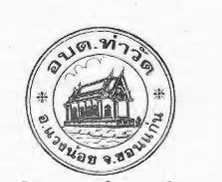 แผนพัฒนาท้องถิ่นสี่ปี (พ.ศ. ๒๕๖๑ – ๒๕๖๔) เพิ่มเติมและเปลี่ยนแปลง  ครั้งที่ ๒ขององค์การบริหารส่วนตำบลท่าวัดอำเภอแวงน้อย   จังหวัดขอนแก่นคำนำ	ระเบียบกระทรวงมหาดไทยว่าด้วยการจัดทำแผนพัฒนาขององค์กรปกครองส่วนท้องถิ่น    (ฉบับที่ ๒) พ.ศ.๒๕๕๙   ซึ่งได้กำหนดให้องค์กรปกครองส่วนท้องถิ่นมีอำนาจและหน้าที่ในการจัดทำแผนพัฒนาท้องถิ่นสี่ปีและแผนการดำเนินงาน  โดยให้องค์กรปกครองส่วนท้องถิ่นใช้แผนพัฒนาท้องถิ่นสี่ปีเป็นกรอบในการจัดทำงบประมาณรายจ่ายประจำปี  งบประมาณรายจ่ายเพิ่มเติม  และงบประมาณจากเงินสะสมในช่วงของแผนนั้น  รวมทั้งวางแนวทางเพื่อให้มีการปฏิบัติให้บรรลุวัตถุประสงค์ตามโครงการพัฒนาที่กำหนดไว้ในแผนพัฒนาท้องถิ่นสี่ปี  									องค์การบริหารส่วนตำบลท่าวัด   ได้ดำเนินการจัดทำแผนพัฒนาท้องถิ่นสี่ปี (พ.ศ.๒๕๖๑– ๒๕๖๔)  ซึ่งประกาศใช้แผนพัฒนาท้องถิ่นสี่ปี (พ.ศ.๒๕๖๑– ๒๕๖๔)  เมื่อวันที่  ๑๕  พฤศจิกายน  พ.ศ. ๒๕๕๙  ไปแล้วนั้น   แต่การจัดทำแผนพัฒนาท้องถิ่นสี่ปี ต้องสอดคล้องกับนโยบายของผู้บริหาร และเพื่อบรรเทาความเดือดร้อนของประชาชน  ซึ่งยังมีโครงการ/กิจกรรมที่ยังไม่ได้บรรจุไว้ในแผนพัฒนาท้องถิ่นสี่ปี (พ.ศ.๒๕๖๑-๒๕๖๔)  และบางโครงการที่บรรจุไว้ไม่ตรงกับรายละเอียดของโครงการ ดั้งนั้นองค์การบริหารส่วนตำบลท่าวัด   จึงต้องจัดทำแผนพัฒนาท้องถิ่นสี่ปี (พ.ศ.๒๕๖๑– ๒๕๖๔) เพิ่มเติมและเปลี่ยนแปลง ครั้งที่ ๒  เพื่อบรรเทาความเดือดร้อนของประชาชน ตามนโยบายผู้บริหารองค์การบริหารส่วนตำบลท่าวัด ต่อไปองค์การบริหารส่วนตำบลท่าวัด								กุมภาพันธ์  ๒๕๖๑เหตุผลความจำเป็น		ระเบียบกระทรวงมหาดไทยว่าด้วยการจัดทำแผนพัฒนาขององค์กรปกครองส่วนท้องถิ่น    (ฉบับที่ ๒) พ.ศ.๒๕๕๙   ซึ่งได้กำหนดให้องค์กรปกครองส่วนท้องถิ่นมีอำนาจและหน้าที่ในการจัดทำแผนพัฒนาท้องถิ่นสี่ปีและแผนการดำเนินงาน  โดยให้องค์กรปกครองส่วนท้องถิ่นใช้แผนพัฒนาท้องถิ่นสี่ปีเป็นกรอบในการจัดทำงบประมาณรายจ่ายประจำปี  งบประมาณรายจ่ายเพิ่มเติม  และงบประมาณจากเงินสะสมในช่วงของแผนนั้น  รวมทั้งวางแนวทางเพื่อให้มีการปฏิบัติให้บรรลุวัตถุประสงค์ตามโครงการพัฒนาที่กำหนดไว้ในแผนพัฒนาท้องถิ่นสี่ปี  									องค์การบริหารส่วนตำบลท่าวัด   ได้ดำเนินการจัดทำแผนพัฒนาท้องถิ่นสี่ปี (พ.ศ.๒๕๖๑– ๒๕๖๔)  ซึ่งประกาศใช้แผนพัฒนาท้องถิ่นสี่ปี (พ.ศ.๒๕๖๑– ๒๕๖๔)  เมื่อวันที่  ๑๕  พฤศจิกายน  พ.ศ. ๒๕๕๙  ไปแล้วนั้น   แต่การจัดทำแผนพัฒนาท้องถิ่นสี่ปี ต้องสอดคล้องกับนโยบายของผู้บริหาร และเพื่อบรรเทาความเดือดร้อนของประชาชน  ซึ่งยังมีโครงการ/กิจกรรมที่ยังไม่ได้บรรจุไว้ในแผนพัฒนาท้องถิ่นสี่ปี (พ.ศ.๒๕๖๑-๒๕๖๔)  และบางโครงการที่บรรจุไว้ไม่ตรงกับรายละเอียดของโครงการ ดั้งนั้นองค์การบริหารส่วนตำบลท่าวัด   จึงต้องจัดทำแผนพัฒนาท้องถิ่นสี่ปี (พ.ศ.๒๕๖๑– ๒๕๖๔) เพิ่มเติมและเปลี่ยนแปลง ครั้งที่ ๒   ตามระเบียบกระทรวงมหาดไทยว่าด้วย  การจัดทำแผนพัฒนาขององค์กรปกครองส่วนท้องถิ่น (ฉบับที่ ๒) พ.ศ.๒๕๕๙   ข้อ ๙  ให้ยกเลิกความใน ข้อ ๒๒  ของระเบียบกระทรวงมหาดไทยว่าด้วยการจัดทำแผนพัฒนาขององค์กรปกครองส่วนท้องถิ่น พ.ศ.๒๕๔๘ และให้ใช้ความต่อไปนี้แทน			“ข้อ ๒๒  เพื่อประโยชน์ของประชาชน องค์กรปกครองส่วนท้องถิ่นอาจเพิ่มเติมหรือเปลี่ยนแปลงแผนพัฒนาท้องถิ่นสี่ปีได้  โดยให้ดำเนินการตามขั้นตอน  ดังนี้ (๑) คณะกรรมการสนับสนุนการจัดทำแผนพัฒนาท้องถิ่น จัดทำร่างแผนพัฒนาท้องถิ่นสี่ปีที่เพิ่มเติมหรือเปลี่ยนแปลงพร้อมเหตุผลและความจำเป็นเสนอคณะกรรมการพัฒนาท้องถิ่น(๒) คณะกรรมการพัฒนาท้องถิ่นและประชาคมท้องถิ่นพิจารณาร่างแผนพัฒนาท้องถิ่นสี่ปีที่เพิ่มเติมหรือเปลี่ยนแปลงเพื่อเสนอผู้บริหารท้องถิ่นผู้บริหารท้องถิ่นพิจารณาอนุมัติร่างแผนพัฒนาท้องถิ่นสี่ปีที่เพิ่มเติมหรือเปลี่ยนแปลงและประกาศใช้แผนพัฒนาท้องถิ่นสี่ปีที่เพิ่มเติมหรือเปลี่ยนแปลงเพื่อให้เป็นไปตามกฎหมายว่าด้วยสภาตำบลและองค์การบริหารส่วนตำบล  สำหรับองค์การบริหารส่วนตำบล  ให้ผู้บริหารท้องถิ่นเสนอร่างแผนพัฒนาท้องถิ่นสี่ปีที่เพิ่มเติมหรือเปลี่ยนแปลงต่อสภาองค์การาบริหารส่วนตำบล  เพื่อให้ความเห็นชอบก่อน  แล้วผู้บริหารท้องถิ่นจึงพิจารณาอนุมัติและประกาศใช้ต่อไป”ในกรณีแผนพัฒนาท้องถิ่นสี่ปีมีระยะเวลาการใช้บังคับเหลืออยู่ไม่ถึงหนึ่งร้อยแปดสิบวันไม่ให้ดำเนินการเพิ่มเติมหรือเปลี่ยนแปลง****************************บัญชีสรุปโครงการพัฒนาแผนพัฒนาท้องถิ่นสี่ปี (พ.ศ.๒๕๖๑-๒๕๖๔) เพิ่มเติม ครั้งที่ ๑องค์การบริหารส่วนตำบลท่าวัดรายละเอียดโครงการพัฒนาแผนพัฒนาท้องถิ่นสี่ปี (พ.ศ.๒๕๖๑-๒๕๖๔) เพิ่มเติม ครั้งที่ ๑องค์การบริหารส่วนตำบลท่าวัด  อำเภอแวงน้อย  จังหวัดขอนแก่นก. ยุทธศาสตร์จังหวัดที่ 5 การเพิ่มศักยภาพของจังหวัดเพื่อเชื่อมโยงโอกาสจากกลุ่มประเทศอนุภูมิภาคลุ่มน้ำโขงข. ยุทธศาสตร์การพัฒนาขององค์กรปกครองส่วนท้องถิ่นในเขตจังหวัดขอนแก่น ยุทธศาสตร์ที่ 2 การพัฒนาโครงสร้างพื้นฐานยุทธศาสตร์ : ด้านโครงสร้างพื้นฐานแผนงานเคหะชุมชนยุทธศาสตร์ : ด้านโครงสร้างพื้นฐานแผนงานการเกษตรบัญชีเปลี่ยนแปลง แผนพัฒนาท้องถิ่นสี่ปี (พ.ศ.๒๕๖๑ – ๒๕๖๔) ครั้งที่ ๑องค์การบริหารส่วนตำบลท่าวัดแผนพัฒนาเดิมยุทธศาสตร์ : ด้านคุณภาพชีวิตแผนงานสาธารณสุขเปลี่ยนแปลงยุทธศาสตร์ : ด้านคุณภาพชีวิตแผนงานสาธารณสุขแผนพัฒนาเดิมยุทธศาสตร์ : ด้านคุณภาพชีวิตแผนงานสังคมสงเคราะห์เปลี่ยนแปลงยุทธศาสตร์ : ด้านคุณภาพชีวิตแผนงานสังคมสงเคราะห์แผนพัฒนาเดิมยุทธศาสตร์ : ด้านคุณภาพชีวิตแผนงานสังคมสงเคราะห์เปลี่ยนแปลงยุทธศาสตร์ : ด้านคุณภาพชีวิตแผนงานสังคมสงเคราะห์แผนพัฒนาเดิมยุทธศาสตร์ : ด้านการเมืองการบริหารแผนงานเคหะชุมชนเปลี่ยนแปลงยุทธศาสตร์ : ด้านแผนงานเคหะชุมชนการเมืองการบริหารแผนพัฒนาเดิมยุทธศาสตร์ : ด้านการเมืองการบริหารแผนงานเคหะชุมชนเปลี่ยนแปลงยุทธศาสตร์ : ด้านการเมืองการบริหารแผนงานเคหะชุมชนแผนพัฒนาเดิมยุทธศาสตร์ : ด้านการเมืองการบริหารแผนงานเคหะชุมชนเปลี่ยนแปลงยุทธศาสตร์ : ด้านการเมืองการบริหารแผนงานเคหะชุมชนยุทธศาสตร์ปี 2561ปี 2561ปี 2562ปี 2562ปี 2563ปี 2563ปี 2564ปี 2564รวม 4 ปีรวม 4 ปียุทธศาสตร์จำนวนโครงการงบประมาณ(บาท)จำนวนโครงการงบประมาณ(บาท)จำนวนโครงการงบประมาณ(บาท)จำนวนโครงการงบประมาณ(บาท)จำนวนโครงการงบประมาณ(บาท)1. ยุทธศาสตร์ ด้านโครงสร้างพื้นฐาน1.1 แผนงานเคหะชุมชน1.2 แผนงานการเกษตร1426,942,000450,000------------1426,942,000450,000รวม167,392,000------167,392,0003. ยุทธศาสตร์ ด้านคุณภาพชีวิต3.1 แผนงานการศึกษา3.2 แผนงานสร้างความเข้มแข็งของชุมชน3.3 แผนงานสังคมสงเคราะห์111100,00020,000228,000--1--228,000-11-20,000228,000--1--228,000124100,00040,000912,000รวม3348,0001228,0002248,0001228,00071,052,000 4. ยุทธศาสตร์ ด้านทรัพยากรธรรมชาติและสิ่งแวดล้อม4.1 แผนงานการเกษตร120,000--120,000--240,000รวม120,000--120,000--240,0005. ยุทธศาสตร์ ด้านการเมืองการบริหาร5.1 แผนงานบริหารทั่วไป10120,00010120,00010120,00010120,00040480,000รวม10120,00010120,00010120,00010120,00040480,000รวมทั้งสิ้น307,880,00011348,00013408,00011348,000658,964,000ที่โครงการวัตถุประสงค์เป้าหมาย (ผลผลิตของโครงการ)งบประมาณและที่ผ่านมางบประมาณและที่ผ่านมางบประมาณและที่ผ่านมางบประมาณและที่ผ่านมาตัวชี้วัดKPIผลลัพธ์ที่คาดว่าจะได้รับหน่วยงานที่รับผิดชอบที่โครงการวัตถุประสงค์เป้าหมาย (ผลผลิตของโครงการ)๒๕๖๑(บาท)๒๕๖๒(บาท)๒๕๖๓(บาท)๒๕๖๔(บาท)ตัวชี้วัดKPIผลลัพธ์ที่คาดว่าจะได้รับหน่วยงานที่รับผิดชอบ๑ถนน คสล.โครงการก่อสร้างถนน คสล. สายบ้านนางวันเพ็ญ  ดีกลาง พร้อมวางท่อ 1 จุด  หมู่ที่ 4เพื่อให้ประชาชนสามารถสัญจรได้สะดวกกว้าง 4 เมตร ยาว  30 เมตร หนา 0.15  เมตร60,000ความยาวของถนนประชาชนมีความสะดวกในการคมนาคมกองช่าง๒โครงการก่อสร้างถนน คสล. สายบ้านนายวีระ  แทนรินทร์  หมู่ที่ 4เพื่อให้ประชาชนสามารถสัญจรได้สะดวกกว้าง 4 เมตร ยาว 80 เมตร หนา 0.15 เมตร 160,000ความยาวของถนนประชาชนมีความสะดวกในการคมนาคมกองช่าง3โครงการก่อสร้างถนน คสล.สายกลางหมู่บ้าน จุดทางเข้าหมู่บ้าน หมู่ที่ 5เพื่อให้ประชาชนสามารถสัญจรได้สะดวกกว้าง 6 เมตร ยาว 300 เมตร หนา 0.15 เมตร 900,000ความยาวของถนนมีความสะดวกในการคมนาคมกองช่าง4โครงการก่อสร้างถนน คสล.จากสามแยกด้านทิศตะวันตก-ฝายน้ำล้น หมู่ที่ 7เพื่อให้ประชาชนสามารถสัญจรได้สะดวกกว้าง 5 เมตร  ยาว 200 เมตร หนา 0.15 เมตร500,000ความยาวของถนนมีความสะดวกในการคมนาคมกองช่างที่โครงการวัตถุประสงค์เป้าหมาย (ผลผลิตของโครงการ)งบประมาณและที่ผ่านมางบประมาณและที่ผ่านมางบประมาณและที่ผ่านมางบประมาณและที่ผ่านมาตัวชี้วัดKPIผลลัพธ์ที่คาดว่าจะได้รับหน่วยงานที่รับผิดชอบที่โครงการวัตถุประสงค์เป้าหมาย (ผลผลิตของโครงการ)๒๕๖๑(บาท)๒๕๖๒(บาท)๒๕๖๓(บาท)๒๕๖๔(บาท)ตัวชี้วัดKPIผลลัพธ์ที่คาดว่าจะได้รับหน่วยงานที่รับผิดชอบ5โครงการก่อสร้างถนน คสล. จากสามแยกด้านทิศตะวันออก-ถนนลาดยาง     หมู่ที่ 7เพื่อให้ประชาชนสามารถสัญจรได้สะดวกกว้าง 4 เมตร ยาว 500 เมตร หนา 0.15 เมตร3,000,000ความยาวของถนนมีความสะดวกในการคมนาคมกองช่าง6โครงการก่อสร้างถนน คสล.จากโรงสีชุมชน หมู่ที่ 10-นานายชู  หันแจดเพื่อให้ประชาชนสามารถสัญจรได้สะดวกกว้าง 4 เมตร ยาว 300 เมตร หนา 0.15 เมตร600,000ความยาวของถนนประชาชนมีความสะดวกในการคมนาคมกองช่าง7โครงการปรับปรุงถนนโดยการลงหินคลุกโครงการลงหินคลุกจากวัดศรีสวัสดิ์ – ถนนลาดยางไปแวงน้อย หมู่ที่ 3เพื่อใช้ในการสัญจรและขนถ่ายผลผลิตทางการเกษตรกว้าง 4 เมตร ยาว 1,000 เมตร หนา 0.10 เมตร100,000ความยาวของถนนประชาชนมีความสะดวกในการคมนาคมกองช่าง8โครงการปรับปรุงถนนดินโครงการปรับปรุงถนนดินจากนานายสุ่น-โคกหัวล่อน หมู่ที่ 7เพื่อใช้ในการสัญจรและขนถ่ายผลผลิตทางการเกษตรกว้าง 6 เมตร ยาว 800 เมตร  สูงเฉลี่ย 0.80 เมตร320,000ความยาวของถนนประชาชนมีความสะดวกในการคมนาคมกองช่าง9โครงการปรับปรุงถนนดินจุดฝายน้ำล้นของกรมทรัพย์  หมู่ที่ 8เพื่อใช้ในการสัญจรและขนถ่ายผลผลิตทางการเกษตรกว้าง 4 เมตร ยาว 1000 เมตร สูงเฉลี่ย 0.30 เมตร92,000ความยาวของถนนมีความสะดวกในการคมนาคมกองช่างที่โครงการวัตถุประสงค์เป้าหมาย (ผลผลิตของโครงการ)งบประมาณและที่ผ่านมางบประมาณและที่ผ่านมางบประมาณและที่ผ่านมางบประมาณและที่ผ่านมาตัวชี้วัดKPIผลลัพธ์ที่คาดว่าจะได้รับหน่วยงานที่รับผิดชอบที่โครงการวัตถุประสงค์เป้าหมาย (ผลผลิตของโครงการ)๒๕๖๑(บาท)๒๕๖๒(บาท)๒๕๖๓(บาท)๒๕๖๔(บาท)ตัวชี้วัดKPIผลลัพธ์ที่คาดว่าจะได้รับหน่วยงานที่รับผิดชอบ10โครงการขยายเขตไฟฟ้าโครงการขยายเขตไฟฟ้าเพื่อการเกษตรจากบ้าน นางสุวนันท์-นานายสมัย  โสธร  หมู่ที่ 7เพื่อให้มีระบบไฟฟ้าเพื่อการเกษตรระยะทาง 800 เมตร200,000ร้อยละของครัวเรือนที่ใช้บริการไฟฟ้าประชาชนมีไฟฟ้าใช้เพื่อการเกษตรกองช่าง11โครงการขยายเขตไฟฟ้าเพื่อการเกษตรจากบ้านนางปทุมทอง –ดอนสัมพันธ์ หมู่ที่ 9เพื่อให้มีระบบไฟฟ้าเพื่อการเกษตรระยะทาง 2,000 เมตร500,000ร้อยละของครัวเรือนที่ใช้บริการไฟฟ้าประชาชนมีไฟฟ้าใช้เพื่อการเกษตรกองช่าง12โครงการขยายไฟฟ้าเพื่อการเกษตรจากบ้านนางปทุมทอง-นานายชู  หันแจด หมู่ที่ 10เพื่อให้มีระบบไฟฟ้าเพื่อการเกษตรระยะทาง1,000 เมตร250,000ร้อยละของครัวเรือนที่ใช้บริการไฟฟ้าประชาชนมีไฟฟ้าใช้เพื่อการเกษตรกองช่าง13โครงการขยายเขตไฟฟ้าแรงต่ำจุดบ้านนางคาน  ทองดีนอก หมู่ที่ 10เพื่อให้ประชาชนมีความปลอดภัยเวลากลางคืนจำนวน  3  ต้น60,000ร้อยละของครัวเรือนที่ใช้บริการไฟฟ้าประชาชนมีไฟฟ้าใช้ทุกครัวเรือนกองช่างที่โครงการวัตถุประสงค์เป้าหมาย (ผลผลิตของโครงการ)งบประมาณและที่ผ่านมางบประมาณและที่ผ่านมางบประมาณและที่ผ่านมางบประมาณและที่ผ่านมาตัวชี้วัดKPIผลลัพธ์ที่คาดว่าจะได้รับหน่วยงานที่รับผิดชอบที่โครงการวัตถุประสงค์เป้าหมาย (ผลผลิตของโครงการ)๒๕๖๑(บาท)๒๕๖๒(บาท)๒๕๖๓(บาท)๒๕๖๔(บาท)ตัวชี้วัดKPIผลลัพธ์ที่คาดว่าจะได้รับหน่วยงานที่รับผิดชอบ14โครงการปรับปรุงซ่อมแซมระบบประปาหมู่บ้าน หมู่ที่ 2 บ้านหนองแวงท่าวัดเพื่อให้ประชาชนมีระบบน้ำประปาที่ได้มาตรฐานระบบประปาหมู่บ้าน หมู่ที่ 2200,000ปริมาตรน้ำที่กักเก็บน้ำประชาชนมีน้ำสะอาดใช้ถูกสุขอนามัยกองช่างที่โครงการวัตถุประสงค์เป้าหมาย (ผลผลิตของโครงการ)งบประมาณและที่ผ่านมางบประมาณและที่ผ่านมางบประมาณและที่ผ่านมางบประมาณและที่ผ่านมาตัวชี้วัดKPIผลลัพธ์ที่คาดว่าจะได้รับหน่วยงานที่รับผิดชอบที่โครงการวัตถุประสงค์เป้าหมาย (ผลผลิตของโครงการ)๒๕๖๑(บาท)๒๕๖๒(บาท)๒๕๖๓(บาท)๒๕๖๔(บาท)ตัวชี้วัดKPIผลลัพธ์ที่คาดว่าจะได้รับหน่วยงานที่รับผิดชอบ๑ฝายกักเก็บน้ำโครงการซ่อมแซมฝายน้ำล้นลำห้วยกุดลาด จุดนานายสัมผัส  อุ่นโล  หมู่ที่ 6เพื่อใช้กักเก็บน้ำไว้ใช้ในการเกษตรในช่วงฤดูแล้งสันฝายกว้าง 5 เมตร สูง 2 เมตร ความยาวฝาย 16 เมตร200,000ปริมาตรน้ำที่กักเก็บประชาชนมีน้ำใช้ในการเกษตรในช่วงฤดูแล้งกองช่าง๒โครงการก่อสร้างประตูเปิดปิดน้ำ จุดหนองระเริง หมู่ที่ 8เพื่อใช้กักเก็บน้ำไว้ใช้ในการเกษตรในช่วงฤดูแล้งประตูเปิดปิดน้ำ จุดหนองระเริง หมู่ที่ 8 ตามแบบกรมทรัพย์ฯ250,000ปริมาตรน้ำที่กักเก็บประชาชนมีน้ำใช้ในการเกษตรในช่วงฤดูแล้งกองช่าง		ก. ยุทธศาสตร์จังหวัดที่ 2  การพัฒนาคนและสังคมที่มีคุณภาพ    		ก. ยุทธศาสตร์จังหวัดที่ 2  การพัฒนาคนและสังคมที่มีคุณภาพ    		ก. ยุทธศาสตร์จังหวัดที่ 2  การพัฒนาคนและสังคมที่มีคุณภาพ    		ก. ยุทธศาสตร์จังหวัดที่ 2  การพัฒนาคนและสังคมที่มีคุณภาพ    		ก. ยุทธศาสตร์จังหวัดที่ 2  การพัฒนาคนและสังคมที่มีคุณภาพ    		ก. ยุทธศาสตร์จังหวัดที่ 2  การพัฒนาคนและสังคมที่มีคุณภาพ    		ก. ยุทธศาสตร์จังหวัดที่ 2  การพัฒนาคนและสังคมที่มีคุณภาพ    		ก. ยุทธศาสตร์จังหวัดที่ 2  การพัฒนาคนและสังคมที่มีคุณภาพ    		ก. ยุทธศาสตร์จังหวัดที่ 2  การพัฒนาคนและสังคมที่มีคุณภาพ    		ก. ยุทธศาสตร์จังหวัดที่ 2  การพัฒนาคนและสังคมที่มีคุณภาพ    		ก. ยุทธศาสตร์จังหวัดที่ 2  การพัฒนาคนและสังคมที่มีคุณภาพ    		ข. ยุทธศาสตร์การพัฒนาของ อปท. ในเขตจังหวัด  ที่ 3  การพัฒนาและศักยภาพพลเมือง		ข. ยุทธศาสตร์การพัฒนาของ อปท. ในเขตจังหวัด  ที่ 3  การพัฒนาและศักยภาพพลเมือง		ข. ยุทธศาสตร์การพัฒนาของ อปท. ในเขตจังหวัด  ที่ 3  การพัฒนาและศักยภาพพลเมือง		ข. ยุทธศาสตร์การพัฒนาของ อปท. ในเขตจังหวัด  ที่ 3  การพัฒนาและศักยภาพพลเมือง		ข. ยุทธศาสตร์การพัฒนาของ อปท. ในเขตจังหวัด  ที่ 3  การพัฒนาและศักยภาพพลเมือง		ข. ยุทธศาสตร์การพัฒนาของ อปท. ในเขตจังหวัด  ที่ 3  การพัฒนาและศักยภาพพลเมือง		ข. ยุทธศาสตร์การพัฒนาของ อปท. ในเขตจังหวัด  ที่ 3  การพัฒนาและศักยภาพพลเมือง		ข. ยุทธศาสตร์การพัฒนาของ อปท. ในเขตจังหวัด  ที่ 3  การพัฒนาและศักยภาพพลเมือง		ข. ยุทธศาสตร์การพัฒนาของ อปท. ในเขตจังหวัด  ที่ 3  การพัฒนาและศักยภาพพลเมือง		ข. ยุทธศาสตร์การพัฒนาของ อปท. ในเขตจังหวัด  ที่ 3  การพัฒนาและศักยภาพพลเมือง		ข. ยุทธศาสตร์การพัฒนาของ อปท. ในเขตจังหวัด  ที่ 3  การพัฒนาและศักยภาพพลเมือง		ยุทธศาสตร์ที่ 3  ด้านคุณภาพชีวิต		ยุทธศาสตร์ที่ 3  ด้านคุณภาพชีวิต		ยุทธศาสตร์ที่ 3  ด้านคุณภาพชีวิต		ยุทธศาสตร์ที่ 3  ด้านคุณภาพชีวิต		ยุทธศาสตร์ที่ 3  ด้านคุณภาพชีวิต		ยุทธศาสตร์ที่ 3  ด้านคุณภาพชีวิต		ยุทธศาสตร์ที่ 3  ด้านคุณภาพชีวิต		ยุทธศาสตร์ที่ 3  ด้านคุณภาพชีวิต		ยุทธศาสตร์ที่ 3  ด้านคุณภาพชีวิต		ยุทธศาสตร์ที่ 3  ด้านคุณภาพชีวิต		ยุทธศาสตร์ที่ 3  ด้านคุณภาพชีวิต		แผนงานการศึกษา		แผนงานการศึกษา		แผนงานการศึกษา		แผนงานการศึกษา		แผนงานการศึกษา		แผนงานการศึกษา		แผนงานการศึกษา		แผนงานการศึกษา		แผนงานการศึกษา		แผนงานการศึกษา		แผนงานการศึกษาที่โครงการวัตถุประสงค์เป้าหมายงบประมาณและที่ผ่านมางบประมาณและที่ผ่านมางบประมาณและที่ผ่านมางบประมาณและที่ผ่านมาตัวชี้วัดผลที่คาดว่าหน่วยงาน(ผลผลิตของโครงการ)2561256225632564(KPI)จะได้รับรับผิดชอบหลัก(บาท)(บาท)(บาท)(บาท)1โครงการปรับปรุงบริเวณสถานที่รับประทานอาหารศูนย์พัฒนาเด็กเล็กให้ได้มาตรฐานเพื่อให้มีสถานที่รับประทานอาหารสำหรับเด็กเล็กที่ได้มาตรฐานปรับปรุงบริเวณสถานที่รับประทานอาหาร รายละเอียดตามแบบแปลน อบต.ท่าวัด กำหนด100,000ร้อยละความพึงพอใจของผู้รับบริการสถานที่รับประทานอาหารของเด็กเล็กมีความสะอาดและได้มาตรฐานกองการศึกษาฯ           	ยุทธศาสตร์ที่ 3  ด้านคุณภาพชีวิต           	ยุทธศาสตร์ที่ 3  ด้านคุณภาพชีวิต           	ยุทธศาสตร์ที่ 3  ด้านคุณภาพชีวิต           	ยุทธศาสตร์ที่ 3  ด้านคุณภาพชีวิต           	ยุทธศาสตร์ที่ 3  ด้านคุณภาพชีวิต           	ยุทธศาสตร์ที่ 3  ด้านคุณภาพชีวิต           	ยุทธศาสตร์ที่ 3  ด้านคุณภาพชีวิต           	ยุทธศาสตร์ที่ 3  ด้านคุณภาพชีวิต           	ยุทธศาสตร์ที่ 3  ด้านคุณภาพชีวิต           	ยุทธศาสตร์ที่ 3  ด้านคุณภาพชีวิต           	ยุทธศาสตร์ที่ 3  ด้านคุณภาพชีวิต           	ยุทธศาสตร์ที่ 3  ด้านคุณภาพชีวิต		แผนงานสร้างความเข้มแข็งของชุมชน		แผนงานสร้างความเข้มแข็งของชุมชน		แผนงานสร้างความเข้มแข็งของชุมชน		แผนงานสร้างความเข้มแข็งของชุมชน		แผนงานสร้างความเข้มแข็งของชุมชน		แผนงานสร้างความเข้มแข็งของชุมชน		แผนงานสร้างความเข้มแข็งของชุมชนที่โครงการวัตถุประสงค์เป้าหมายงบประมาณและที่ผ่านมางบประมาณและที่ผ่านมางบประมาณและที่ผ่านมางบประมาณและที่ผ่านมางบประมาณและที่ผ่านมาตัวชี้วัดผลที่คาดว่าหน่วยงาน(ผลผลิตของโครงการ)25612562256325632564(KPI)จะได้รับรับผิดชอบหลัก(บาท)(บาท)(บาท)(บาท)(บาท)1โครงการพาน้องท่อง ธรรมะเพื่อให้เด็กและเยาวชนเข้าใจหลักธรรมคำสอนในพระพุทธศาสนา ที่จำเป็นต่อการดำเนินชีวิตและนำหลักธรรมไปปฏิบัติในชีวิตประจำวันเด็กนักเรียนและเยาวชนตำบลท่าวัด20,00020,00020,000ผู้เข้าร่วมโครงการมีพัฒนาการด้านร่างกาย จิตใจ อารมณ์ สังคมและสติปัญญาแก่เด็กเด็กและเยาวชนเข้าใจในหลักธรรมคำสอนในพระพุทธศาสนากองการศึกษาฯ		ยุทธศาสตร์ที่ 3  ด้านคุณภาพชีวิต		ยุทธศาสตร์ที่ 3  ด้านคุณภาพชีวิต		ยุทธศาสตร์ที่ 3  ด้านคุณภาพชีวิต		ยุทธศาสตร์ที่ 3  ด้านคุณภาพชีวิต		ยุทธศาสตร์ที่ 3  ด้านคุณภาพชีวิต		ยุทธศาสตร์ที่ 3  ด้านคุณภาพชีวิต		ยุทธศาสตร์ที่ 3  ด้านคุณภาพชีวิต		ยุทธศาสตร์ที่ 3  ด้านคุณภาพชีวิต		ยุทธศาสตร์ที่ 3  ด้านคุณภาพชีวิต		ยุทธศาสตร์ที่ 3  ด้านคุณภาพชีวิต		ยุทธศาสตร์ที่ 3  ด้านคุณภาพชีวิต		ยุทธศาสตร์ที่ 3  ด้านคุณภาพชีวิต		แผนงานสังคมสงเคราะห์		แผนงานสังคมสงเคราะห์		แผนงานสังคมสงเคราะห์		แผนงานสังคมสงเคราะห์		แผนงานสังคมสงเคราะห์		แผนงานสังคมสงเคราะห์		แผนงานสังคมสงเคราะห์ที่โครงการวัตถุประสงค์เป้าหมายงบประมาณและที่ผ่านมางบประมาณและที่ผ่านมางบประมาณและที่ผ่านมางบประมาณและที่ผ่านมางบประมาณและที่ผ่านมาตัวชี้วัดผลที่คาดว่าหน่วยงาน(ผลผลิตของโครงการ)25612562256325632564(KPI)จะได้รับรับผิดชอบหลัก(บาท)(บาท)(บาท)(บาท)(บาท)1โครงการจ้างเหมารถรับส่งเด็กเล็กศูนย์พัฒนาเด็กเล็ก อบต.ท่าวัดเพื่อสงเคราะห์เด็กด้อยโอกาสฯ สามารถเดินทางเข้ารับการจัดประสบการณ์ที่ศูนย์พัฒนาเด็กเล็กได้เด็กด้อยโอกาสในเขตตำบลท่าวัด228,000228,000228,000228,000228,000จำนวนเด็กเล็กด้อยโอกาสฯ ที่รับบริการรถรับส่งเด็กด้อยโอกาสฯสามารถเดินทางมาเข้ารับการจัดประสบการณ์กองการศึกษาฯ		ก. ยุทธศาสตร์จังหวัดที่ ๓  การบริหารจัดการทรัพยากรธรรมชาติสิ่งแวดล้อมเพื่อการพัฒนาอย่างยั่งยืน		ก. ยุทธศาสตร์จังหวัดที่ ๓  การบริหารจัดการทรัพยากรธรรมชาติสิ่งแวดล้อมเพื่อการพัฒนาอย่างยั่งยืน		ก. ยุทธศาสตร์จังหวัดที่ ๓  การบริหารจัดการทรัพยากรธรรมชาติสิ่งแวดล้อมเพื่อการพัฒนาอย่างยั่งยืน		ก. ยุทธศาสตร์จังหวัดที่ ๓  การบริหารจัดการทรัพยากรธรรมชาติสิ่งแวดล้อมเพื่อการพัฒนาอย่างยั่งยืน		ก. ยุทธศาสตร์จังหวัดที่ ๓  การบริหารจัดการทรัพยากรธรรมชาติสิ่งแวดล้อมเพื่อการพัฒนาอย่างยั่งยืน		ก. ยุทธศาสตร์จังหวัดที่ ๓  การบริหารจัดการทรัพยากรธรรมชาติสิ่งแวดล้อมเพื่อการพัฒนาอย่างยั่งยืน		ก. ยุทธศาสตร์จังหวัดที่ ๓  การบริหารจัดการทรัพยากรธรรมชาติสิ่งแวดล้อมเพื่อการพัฒนาอย่างยั่งยืน		ก. ยุทธศาสตร์จังหวัดที่ ๓  การบริหารจัดการทรัพยากรธรรมชาติสิ่งแวดล้อมเพื่อการพัฒนาอย่างยั่งยืน		ก. ยุทธศาสตร์จังหวัดที่ ๓  การบริหารจัดการทรัพยากรธรรมชาติสิ่งแวดล้อมเพื่อการพัฒนาอย่างยั่งยืน		ก. ยุทธศาสตร์จังหวัดที่ ๓  การบริหารจัดการทรัพยากรธรรมชาติสิ่งแวดล้อมเพื่อการพัฒนาอย่างยั่งยืน		ก. ยุทธศาสตร์จังหวัดที่ ๓  การบริหารจัดการทรัพยากรธรรมชาติสิ่งแวดล้อมเพื่อการพัฒนาอย่างยั่งยืน		ข. ยุทธศาสตร์การพัฒนาของ อปท. ในเขตจังหวัดที่ ๔ การบริหารจัดการทรัพยากรธรรมชาติและสิ่งแวดล้อมเพื่อการพัฒนาอย่างยั่งยืน		ข. ยุทธศาสตร์การพัฒนาของ อปท. ในเขตจังหวัดที่ ๔ การบริหารจัดการทรัพยากรธรรมชาติและสิ่งแวดล้อมเพื่อการพัฒนาอย่างยั่งยืน		ข. ยุทธศาสตร์การพัฒนาของ อปท. ในเขตจังหวัดที่ ๔ การบริหารจัดการทรัพยากรธรรมชาติและสิ่งแวดล้อมเพื่อการพัฒนาอย่างยั่งยืน		ข. ยุทธศาสตร์การพัฒนาของ อปท. ในเขตจังหวัดที่ ๔ การบริหารจัดการทรัพยากรธรรมชาติและสิ่งแวดล้อมเพื่อการพัฒนาอย่างยั่งยืน		ข. ยุทธศาสตร์การพัฒนาของ อปท. ในเขตจังหวัดที่ ๔ การบริหารจัดการทรัพยากรธรรมชาติและสิ่งแวดล้อมเพื่อการพัฒนาอย่างยั่งยืน		ข. ยุทธศาสตร์การพัฒนาของ อปท. ในเขตจังหวัดที่ ๔ การบริหารจัดการทรัพยากรธรรมชาติและสิ่งแวดล้อมเพื่อการพัฒนาอย่างยั่งยืน		ข. ยุทธศาสตร์การพัฒนาของ อปท. ในเขตจังหวัดที่ ๔ การบริหารจัดการทรัพยากรธรรมชาติและสิ่งแวดล้อมเพื่อการพัฒนาอย่างยั่งยืน		ข. ยุทธศาสตร์การพัฒนาของ อปท. ในเขตจังหวัดที่ ๔ การบริหารจัดการทรัพยากรธรรมชาติและสิ่งแวดล้อมเพื่อการพัฒนาอย่างยั่งยืน		ข. ยุทธศาสตร์การพัฒนาของ อปท. ในเขตจังหวัดที่ ๔ การบริหารจัดการทรัพยากรธรรมชาติและสิ่งแวดล้อมเพื่อการพัฒนาอย่างยั่งยืน		ข. ยุทธศาสตร์การพัฒนาของ อปท. ในเขตจังหวัดที่ ๔ การบริหารจัดการทรัพยากรธรรมชาติและสิ่งแวดล้อมเพื่อการพัฒนาอย่างยั่งยืน		ข. ยุทธศาสตร์การพัฒนาของ อปท. ในเขตจังหวัดที่ ๔ การบริหารจัดการทรัพยากรธรรมชาติและสิ่งแวดล้อมเพื่อการพัฒนาอย่างยั่งยืน		ยุทธศาสตร์ที่ ๔  ด้านทรัพยากรธรรมชาติและสิ่งแวดล้อม		ยุทธศาสตร์ที่ ๔  ด้านทรัพยากรธรรมชาติและสิ่งแวดล้อม		ยุทธศาสตร์ที่ ๔  ด้านทรัพยากรธรรมชาติและสิ่งแวดล้อม		ยุทธศาสตร์ที่ ๔  ด้านทรัพยากรธรรมชาติและสิ่งแวดล้อม		ยุทธศาสตร์ที่ ๔  ด้านทรัพยากรธรรมชาติและสิ่งแวดล้อม		ยุทธศาสตร์ที่ ๔  ด้านทรัพยากรธรรมชาติและสิ่งแวดล้อม		ยุทธศาสตร์ที่ ๔  ด้านทรัพยากรธรรมชาติและสิ่งแวดล้อม		ยุทธศาสตร์ที่ ๔  ด้านทรัพยากรธรรมชาติและสิ่งแวดล้อม		ยุทธศาสตร์ที่ ๔  ด้านทรัพยากรธรรมชาติและสิ่งแวดล้อม		ยุทธศาสตร์ที่ ๔  ด้านทรัพยากรธรรมชาติและสิ่งแวดล้อม		ยุทธศาสตร์ที่ ๔  ด้านทรัพยากรธรรมชาติและสิ่งแวดล้อม		แผนงานการเกษตร		แผนงานการเกษตร		แผนงานการเกษตร		แผนงานการเกษตร		แผนงานการเกษตร		แผนงานการเกษตร		แผนงานการเกษตร		แผนงานการเกษตร		แผนงานการเกษตร		แผนงานการเกษตร		แผนงานการเกษตรที่โครงการวัตถุประสงค์เป้าหมายงบประมาณและที่ผ่านมางบประมาณและที่ผ่านมางบประมาณและที่ผ่านมางบประมาณและที่ผ่านมาตัวชี้วัดผลที่คาดว่าหน่วยงาน(ผลผลิตของโครงการ)2561256225632564(KPI)จะได้รับรับผิดชอบหลัก(บาท)(บาท)(บาท)(บาท)1โครงการปลูกต้นไม้เพื่อเพิ่มพื้นที่สีเขียว ลดภาวะโลกร้อนในพื้นที่ตำบลท่าวัดเพื่อให้ประชาชนตระหนักในคุณค่าของสิ่งแวดล้อมและรักษาทรัพยากรธรรมชาติอันเป็นสาธารณะร่วมกันประชาชนร่วมกันปลูกต้นไม้ จำรวนไม่น้อยกว่า 100 ต้น/ ปีในพื้นที่สาธารณะในเขตตำบลท่าวัด20,00020,000ร้อยละของผู้เข้าร่วมกิจกรรมมีความเข้าใจถึงความสำคัญของทรัพยากรธรรมชาติและสิ่งแวดล้อมมากขึ้นทำให้พื้นที่ป่าไม้และสิ่งแวดล้อมที่ดีและช่วยลดภาวะโลกร้อนสำนักปลัด		ยุทธศาสตร์จังหวัดที่ ๖  การเพิ่มประสิทธิภาพการบริหารจัดการภาครัฐ		ยุทธศาสตร์จังหวัดที่ ๖  การเพิ่มประสิทธิภาพการบริหารจัดการภาครัฐ		ยุทธศาสตร์จังหวัดที่ ๖  การเพิ่มประสิทธิภาพการบริหารจัดการภาครัฐ		ยุทธศาสตร์จังหวัดที่ ๖  การเพิ่มประสิทธิภาพการบริหารจัดการภาครัฐ		ยุทธศาสตร์จังหวัดที่ ๖  การเพิ่มประสิทธิภาพการบริหารจัดการภาครัฐ		ยุทธศาสตร์จังหวัดที่ ๖  การเพิ่มประสิทธิภาพการบริหารจัดการภาครัฐ		ยุทธศาสตร์จังหวัดที่ ๖  การเพิ่มประสิทธิภาพการบริหารจัดการภาครัฐ		ยุทธศาสตร์จังหวัดที่ ๖  การเพิ่มประสิทธิภาพการบริหารจัดการภาครัฐ		ยุทธศาสตร์จังหวัดที่ ๖  การเพิ่มประสิทธิภาพการบริหารจัดการภาครัฐ		ยุทธศาสตร์จังหวัดที่ ๖  การเพิ่มประสิทธิภาพการบริหารจัดการภาครัฐ		ยุทธศาสตร์จังหวัดที่ ๖  การเพิ่มประสิทธิภาพการบริหารจัดการภาครัฐ		ยุทธศาสตร์การพัฒนาของ อปท. ในเขตจังหวัดที่ ๘  การพัฒนาการบริหารภาครัฐ ภายใต้หลักธรรมาภิบาล		ยุทธศาสตร์การพัฒนาของ อปท. ในเขตจังหวัดที่ ๘  การพัฒนาการบริหารภาครัฐ ภายใต้หลักธรรมาภิบาล		ยุทธศาสตร์การพัฒนาของ อปท. ในเขตจังหวัดที่ ๘  การพัฒนาการบริหารภาครัฐ ภายใต้หลักธรรมาภิบาล		ยุทธศาสตร์การพัฒนาของ อปท. ในเขตจังหวัดที่ ๘  การพัฒนาการบริหารภาครัฐ ภายใต้หลักธรรมาภิบาล		ยุทธศาสตร์การพัฒนาของ อปท. ในเขตจังหวัดที่ ๘  การพัฒนาการบริหารภาครัฐ ภายใต้หลักธรรมาภิบาล		ยุทธศาสตร์การพัฒนาของ อปท. ในเขตจังหวัดที่ ๘  การพัฒนาการบริหารภาครัฐ ภายใต้หลักธรรมาภิบาล		ยุทธศาสตร์การพัฒนาของ อปท. ในเขตจังหวัดที่ ๘  การพัฒนาการบริหารภาครัฐ ภายใต้หลักธรรมาภิบาล		ยุทธศาสตร์การพัฒนาของ อปท. ในเขตจังหวัดที่ ๘  การพัฒนาการบริหารภาครัฐ ภายใต้หลักธรรมาภิบาล		ยุทธศาสตร์การพัฒนาของ อปท. ในเขตจังหวัดที่ ๘  การพัฒนาการบริหารภาครัฐ ภายใต้หลักธรรมาภิบาล		ยุทธศาสตร์การพัฒนาของ อปท. ในเขตจังหวัดที่ ๘  การพัฒนาการบริหารภาครัฐ ภายใต้หลักธรรมาภิบาล		ยุทธศาสตร์การพัฒนาของ อปท. ในเขตจังหวัดที่ ๘  การพัฒนาการบริหารภาครัฐ ภายใต้หลักธรรมาภิบาล		ยุทธศาสตร์ที่ 5  ด้านการเมืองการบริหาร		ยุทธศาสตร์ที่ 5  ด้านการเมืองการบริหาร		ยุทธศาสตร์ที่ 5  ด้านการเมืองการบริหาร		ยุทธศาสตร์ที่ 5  ด้านการเมืองการบริหาร		ยุทธศาสตร์ที่ 5  ด้านการเมืองการบริหาร		ยุทธศาสตร์ที่ 5  ด้านการเมืองการบริหาร		ยุทธศาสตร์ที่ 5  ด้านการเมืองการบริหาร		ยุทธศาสตร์ที่ 5  ด้านการเมืองการบริหาร		ยุทธศาสตร์ที่ 5  ด้านการเมืองการบริหาร		ยุทธศาสตร์ที่ 5  ด้านการเมืองการบริหาร		ยุทธศาสตร์ที่ 5  ด้านการเมืองการบริหาร		แผนงานบริหารทั่วไป		แผนงานบริหารทั่วไป		แผนงานบริหารทั่วไป		แผนงานบริหารทั่วไป		แผนงานบริหารทั่วไป		แผนงานบริหารทั่วไป		แผนงานบริหารทั่วไป		แผนงานบริหารทั่วไป		แผนงานบริหารทั่วไป		แผนงานบริหารทั่วไป		แผนงานบริหารทั่วไปที่โครงการวัตถุประสงค์เป้าหมายงบประมาณและที่ผ่านมางบประมาณและที่ผ่านมางบประมาณและที่ผ่านมางบประมาณและที่ผ่านมาตัวชี้วัดผลที่คาดว่าหน่วยงาน(ผลผลิตของโครงการ)2561256225632564(KPI)จะได้รับรับผิดชอบหลัก(บาท)(บาท)(บาท)(บาท)1โครงการบริหารงานตามหลักธรรมาภิบาลเพื่อให้ผู้บริหารท้องถิ่น บุคลากร มีความรู้ความเข้าใจในเรื่องหลักธรรมาภิบาล คุณธรรมและจริยธรรมผู้บริหารท้องถิ่น สมาชิกสภาท้องถิ่น พนักงานส่วนตำบลและพนักงานจ้าง10,00010,00010,00010,000ผู้บริหารท้องถิ่น บุคลากรขององค์กรมีความรู้ความเข้าใจในเรื่องหลักธรรมาภิบาลคุณธรรมและจริยธรรม เพิ่มขึ้นผู้บริหารท้องถิ่น บุคลากรขององค์กรมีความรู้ความเข้าใจในเรื่องหลักธรรมาภิบาลคุณธรรมและจริยธรรมสำนักปลัด2โครงการประกวดคำขวัญต่อต้านการทุจริตเพื่อเป็นการสร้างจิตสำนึกด้านจริยธรรมและคุณธรรมให้เด็กและเยาวชนไม่ยอมรับพฤติกรรมทุจริตคอร์รัปชั่นและการโกงทุกรูปแบบเด็ก เยาวชนในเขตพื้นที่ตำบลท่าวัด5,0005,0005,0005,000เด็กและเยาวชนมีคุณธรรม จริยธรรมเพิ่มขึ้นเด็กและเยาวชนมีคุณธรรม จริยธรรมไม่ยอมรับพฤติกรรมทุจริตคอร์รัปชั่นและการโกงทุกรูปแบบสำนักปลัดที่โครงการวัตถุประสงค์เป้าหมายงบประมาณและที่ผ่านมางบประมาณและที่ผ่านมางบประมาณและที่ผ่านมางบประมาณและที่ผ่านมาตัวชี้วัดผลที่คาดว่าหน่วยงาน(ผลผลิตของโครงการ)2561256225632564(KPI)จะได้รับรับผิดชอบหลัก(บาท)(บาท)(บาท)(บาท)3โครงการ “ประกาศเจตจำนงต่อต้านการทุจริต ผู้บริหารท้องถิ่น”เพื่อแสดงเจตจำนงทางการเมืองในการต่อต้านการทุจริตของผู้บริหาร อปท. ด้วยการจัดทำแผนป้องกันการทุจริตในองค์กรที่บริหาร1.ประกาศเจตจำนงต่อต้านการทุจริตของผู้บริหารอย่างน้อย 1 ฉบับ2.มีการประกาศเจตจำนงการต่อต้านการทุจริตของผู้บริหารต่อสาธารณะชน อย่างน้อย 1 ครั้ง3.แผนปฏิบัติการป้องกันการทุจริตของ อปท. 4 ปี5,0005,0005,0005,0001.ประกาศเจตจำนงต่อต้านการทุจริตของผู้บริหารอย่างน้อย 1 ฉบับ2.มีการประกาศเจตจำนงการต่อต้านการทุจริตของผู้บริหารต่อสาธารณะชน อย่างน้อย 1 ครั้ง3.แผนปฏิบัติการป้องกันการทุจริตของ อปท. 4 ปีการบริหารราชการของ อปท.มีความโปร่งใส สามารถป้องกันการทุจริตของบุคลากรใน อปท.ได้ ลดข้อร้องเรียนการดำเนินงานของ อปท.สำนักปลัด4โครงการ “เชิดชูเกียรติแก่บุคคล หน่วยงานองค์กร ดีเด่น ผู้ทำคุณประโยชน์หรือเข้าร่วมกิจกรรมขององค์การบริหารส่วนตำบล”เพื่อสร้างขวัญและกำลังใจแก่ผู้ทำคุณประโยชน์ และมีส่วนร่วมในกิจกรรมของ อบต.ท่าวัดประชาชน หน่วยงาน องค์กรทั้งภาครัฐและเอกชนในเขต อบต.ท่าวัด ผู้ทำคุณประโยชน์และมีส่วนร่วมในกิจกรรมของ อบต.ท่าวัด5,0005,0005,0005,000ยกย่องและเชิดชูเกียรติแก่บุคคล หน่วยงาน องค์กรดีเด่น ผู้ทำคุณประโยชน์หรือเข้าร่วมในกิจกรรมของ อบต.ท่าวัดยกย่องและเชิดชูเกียรติแก่บุคคล หน่วยงาน องค์กรดีเด่น ผู้ทำคุณประโยชน์หรือเข้าร่วมในกิจกรรมของ อบต.ท่าวัดสำนักปลัดที่โครงการวัตถุประสงค์เป้าหมายงบประมาณและที่ผ่านมางบประมาณและที่ผ่านมางบประมาณและที่ผ่านมางบประมาณและที่ผ่านมาตัวชี้วัดผลที่คาดว่าหน่วยงาน(ผลผลิตของโครงการ)2561256225632564(KPI)จะได้รับรับผิดชอบหลัก(บาท)(บาท)(บาท)(บาท)5โครงการเชิดชูเกียรติประชาชนผู้มีจิตสาธารณะเพื่อยกย่องบุคคล เด็กและเยาวชนที่ให้การสนับสนุนการดำเนินการกิจกรรมด้านศาสนา ศิลปวัฒนธรรม ที่เป็นประโยชน์แก่ชุมชน สังคมเด็กเยาวชน และประชาชนในพื้นที่ตำบลท่าวัด5,0005,0005,0005,000ผู้ทำคุณประโยชน์ได้รับการเชิดชูเกียรติ ประชาชนผู้มีจิตสาธารณะ เพื่อให้เป็นแบบอย่างกับประชาชนผู้ทำคุณประโยชน์ได้รับการเชิดชูเกียรติ ประชาชนผู้มีจิตสาธารณะ เพื่อให้เป็นแบบอย่างกับประชาชนสำนักปลัด6โครงการอบรมให้ความรู้ตาม พ.ร.บ.ข้อมูลข่าวสารของทางราชการ พ.ศ.2540เพื่อให้ผู้เข้าร่วมกิจกรรมตระหนักถึงความสำคัญของการมีคุณธรรม จริยธรรมและความโปร่งใสในการทำงานและมีความรู้เกี่ยวกับสิทธิในการเข้าถึงข้อมูลข่าวสารตามพระราชบัญญัติข้อมูลข่าวสารของราชการ พ.ศ.2540คณะผู้บริหาร  สมาชิกสภาท้องถิ่น พนักงานส่วนตำบล พนักงานจ้าง ตัวแทนชุมชน 20,00020,00020,00020,000ร้อยละความพึงพอใจของผู้เข้าร่วมกิจกรรมผู้เข้าร่วมอบรมมีความรู้ ตาม พ.ร.บ.ข้อมูลข่าวสารของทางราชการ พ.ศ.2540สำนักปลัด7โครงการอบรมคณะกรรมการตรวจการจ้างเพื่อให้ผู้ปฏิบัติงานและผู้ได้รับการแต่งตั้งให้เป็นกรรมการตรวจการจ้าง ทำหน้าที่ตรวจงานจ้างอย่างถูกต้องสอดคล้องกับข้อบังคับหรือระเบียบที่เกี่ยวข้องคณะกรรมการตรวจการจ้าง10,00010,00010,00010,000ร้อยละของคณะกรรมการตรวจการจ้างมีความรู้เพิ่มขึ้นคณะกรรมการตรวจการจ้างทำหน้าที่ตรวจงานจ้างอย่างถูกต้องสอดคล้องกับข้อบังคับหรือระเบียบที่เกี่ยวข้องสำนักปลัดที่โครงการวัตถุประสงค์เป้าหมายงบประมาณและที่ผ่านมางบประมาณและที่ผ่านมางบประมาณและที่ผ่านมางบประมาณและที่ผ่านมาตัวชี้วัดผลที่คาดว่าหน่วยงาน(ผลผลิตของโครงการ)2561256225632564(KPI)จะได้รับรับผิดชอบหลัก(บาท)(บาท)(บาท)(บาท)8โครงการอบรมให้ความรู้ด้านระเบียบ กฎหมายท้องถิ่น ผู้บริหาร และสมาชิกสภาท้องถิ่นเพื่อให้ผู้บริหาร และสมาชิกสภา อบต.ท่าวัด เพิ่มพูนความรู้ความเข้าใจระเบียบกระทรวงมหาดไทยว่าด้วยข้อบังคับการประชุมสภาท้องถิ่น พ.ศ.2547ผู้บริหาร อบต.ท่าวัด 4 คน และสมาชิกสภา อบต.ท่าวัด จำนวน 20 คน รวม 24 คน5,0005,0005,0005,000ร้อยละของผู้บริหาร และสมาชิกสภา อบต.ท่าวัด มีความรู้ความเข้าใจระเบียบกระทรวงมหาดไทยว่าด้วยข้อบังคับการประชุมสภาท้องถิ่น พ.ศ.2547 เพิ่มขึ้นผู้บริหาร และสมาชิกสภา อบต.ท่าวัด ได้เพิ่มพูนความรู้ความเข้าใจระเบียบกระทรวงมหาดไทยว่าด้วยข้อบังคับการประชุมสภาท้องถิ่น พ.ศ.2547สำนักปลัด9โครงการการติดป้ายประชาสัมพันธ์กรณีพบเห็นการทุจริต1.เพื่อให้ประชาชนมีส่วนร่วมในการป้องกันการทุจริต2.เพื่อแสดงเจตนารมณ์ในการแก้ไขปัญหาการทุจริตประชาชนในตำบลท่าวัด5,0005,0005,0005,000ร้อยละของจำนวนเรื่องร้องเรียนลดลง1.จำนวนเรื่องร้องเรียนเกี่ยวกับการทุจริต2.นำเรื่องที่ได้รับการร้องเรียนไปดำเนินการปรับปรุงแก้ไขสำนักปลัด10โครงการเฉลิมพระชนมพรรษาพระบาทสมเด็จพระเจ้าอยู่หัวมหาวชิราลงกรณ บดินทรเทพยวรางกูร1.เพื่อความจงรักภักดีต่อพระมหากษัตริย์โดยให้ทุกภาคส่วนมีส่วนร่วม2.เพื่อเผยแพร่ความสำคัญของสถาบันพระมหากษัตริย์ พระราชกรณียกิจคณะผู้บริหาร ,สมาชิกสภา อบต.,พนักงานส่วนตำบล ,กำนัน/ผู้ใหญ่บ้าน และประชาชนในตำบลท่าวัด50,00050,00050,00050,000จำนวนผู้เข้าร่วมกิจกรรม ร้อยละ 601.ทุกภาคส่วนร่วมกันแสดงความจงรักภักดีต่อพระมหากษัตริย์โดยให้ทุกภาคส่วนมีส่วนร่วม2.ได้เผยแพร่ความสำคัญของสถาบันพระมหากษัตริย์ พระราชกรณียกิจสำนักปลัดที่โครงการวัตถุประสงค์เป้าหมาย (ผลผลิตของโครงการ)งบประมาณและที่ผ่านมางบประมาณและที่ผ่านมางบประมาณและที่ผ่านมางบประมาณและที่ผ่านมาตัวชี้วัดKPIผลลัพธ์ที่คาดว่าจะได้รับหน่วยงานที่รับผิดชอบที่โครงการวัตถุประสงค์เป้าหมาย (ผลผลิตของโครงการ)๒๕๖๑(บาท)๒๕๖๒(บาท)๒๕๖๓(บาท)๒๕๖๔(บาท)ตัวชี้วัดKPIผลลัพธ์ที่คาดว่าจะได้รับหน่วยงานที่รับผิดชอบ๑โครงการเยี่ยมบ้านผู้สูงอายุ คนพิการ และผู้ป่วยเรื้อรังแบบบูรณาการเพื่อเยี่ยมผู้สูงอายุและคนพิการเพื่อเป็นขวัญกำลังใจ และรู้สึกไม่ถูกทอดทิ้งจากชุมชนผู้สูงอายุ คนพิการและผู้ป่วยเรื้อรังในเขตพื้นที่ตำบลท่าวัด50,000ร้อยละความพึงพอใจของประชาชนผู้สูงอายุและคนพิการเกิดขวัญและกำลังใจในการดำเนินชีวิตและรู้สึกไม่ถูกทอดทิ้งจากชุมชนสำนักงานปลัดที่โครงการวัตถุประสงค์เป้าหมาย (ผลผลิตของโครงการ)งบประมาณและที่ผ่านมางบประมาณและที่ผ่านมางบประมาณและที่ผ่านมางบประมาณและที่ผ่านมาตัวชี้วัดKPIผลลัพธ์ที่คาดว่าจะได้รับหน่วยงานที่รับผิดชอบที่โครงการวัตถุประสงค์เป้าหมาย (ผลผลิตของโครงการ)๒๕๖๑(บาท)๒๕๖๒(บาท)๒๕๖๓(บาท)๒๕๖๔(บาท)ตัวชี้วัดKPIผลลัพธ์ที่คาดว่าจะได้รับหน่วยงานที่รับผิดชอบ๑โครงการเยี่ยมบ้านผู้สูงอายุ คนพิการ และผู้ป่วยเรื้อรังแบบบูรณาการเพื่อเยี่ยมผู้สูงอายุและคนพิการเพื่อเป็นขวัญกำลังใจ และรู้สึกไม่ถูกทอดทิ้งจากชุมชนผู้สูงอายุ คนพิการและผู้ป่วยเรื้อรังในเขตพื้นที่ตำบลท่าวัด50,000ร้อยละความพึงพอใจของประชาชนผู้สูงอายุและคนพิการเกิดขวัญและกำลังใจในการดำเนินชีวิตและรู้สึกไม่ถูกทอดทิ้งจากชุมชนสำนักงานปลัดที่โครงการวัตถุประสงค์เป้าหมาย (ผลผลิตของโครงการ)งบประมาณและที่ผ่านมางบประมาณและที่ผ่านมางบประมาณและที่ผ่านมางบประมาณและที่ผ่านมาตัวชี้วัดKPIผลลัพธ์ที่คาดว่าจะได้รับหน่วยงานที่รับผิดชอบที่โครงการวัตถุประสงค์เป้าหมาย (ผลผลิตของโครงการ)๒๕๖๑(บาท)๒๕๖๒(บาท)๒๕๖๓(บาท)๒๕๖๔(บาท)ตัวชี้วัดKPIผลลัพธ์ที่คาดว่าจะได้รับหน่วยงานที่รับผิดชอบ๑โครงการพัฒนาศักยภาพผู้สูงอายุในตำบลเพื่อพัฒนาศักยภาพของแกนนำคณะกรรมการผู้สูงอายุ30,000จำนวนผู้เข้ารับการอบรมแกนนำมีความรู้เกี่ยวกับการดำเนินกิจกรรมและตำแหน่งหน้าที่ของตนเองสำนักงานปลัดที่โครงการวัตถุประสงค์เป้าหมาย (ผลผลิตของโครงการ)งบประมาณและที่ผ่านมางบประมาณและที่ผ่านมางบประมาณและที่ผ่านมางบประมาณและที่ผ่านมาตัวชี้วัดKPIผลลัพธ์ที่คาดว่าจะได้รับหน่วยงานที่รับผิดชอบที่โครงการวัตถุประสงค์เป้าหมาย (ผลผลิตของโครงการ)๒๕๖๑(บาท)๒๕๖๒(บาท)๒๕๖๓(บาท)๒๕๖๔(บาท)ตัวชี้วัดKPIผลลัพธ์ที่คาดว่าจะได้รับหน่วยงานที่รับผิดชอบ๑โครงการพัฒนาศักยภาพผู้สูงอายุในตำบลเพื่อพัฒนาศักยภาพของแกนนำคณะกรรมการผู้สูงอายุ30,000จำนวนผู้เข้ารับการอบรมแกนนำมีความรู้เกี่ยวกับการดำเนินกิจกรรมและตำแหน่งหน้าที่ของตนเองสำนักงานปลัดที่โครงการวัตถุประสงค์เป้าหมาย (ผลผลิตของโครงการ)งบประมาณและที่ผ่านมางบประมาณและที่ผ่านมางบประมาณและที่ผ่านมางบประมาณและที่ผ่านมาตัวชี้วัดKPIผลลัพธ์ที่คาดว่าจะได้รับหน่วยงานที่รับผิดชอบที่โครงการวัตถุประสงค์เป้าหมาย (ผลผลิตของโครงการ)๒๕๖๑(บาท)๒๕๖๒(บาท)๒๕๖๓(บาท)๒๕๖๔(บาท)ตัวชี้วัดKPIผลลัพธ์ที่คาดว่าจะได้รับหน่วยงานที่รับผิดชอบ2โครงการสนับสนุนศูนย์บริการผู้สูงอายุ ผู้พิการในตำบลท่าวัดเพื่อให้ความช่วยเหลือ ผู้สูงอายุ ผู้พิการผู้สูงอายุ  ผู้พิการ30,000จำนวนผู้สูงอายุ ผู้พิการผู้สูงอายุ ผู้พิการ ได้รับการช่วยเหลือสำนักงานปลัดที่โครงการวัตถุประสงค์เป้าหมาย (ผลผลิตของโครงการ)งบประมาณและที่ผ่านมางบประมาณและที่ผ่านมางบประมาณและที่ผ่านมางบประมาณและที่ผ่านมาตัวชี้วัดKPIผลลัพธ์ที่คาดว่าจะได้รับหน่วยงานที่รับผิดชอบที่โครงการวัตถุประสงค์เป้าหมาย (ผลผลิตของโครงการ)๒๕๖๑(บาท)๒๕๖๒(บาท)๒๕๖๓(บาท)๒๕๖๔(บาท)ตัวชี้วัดKPIผลลัพธ์ที่คาดว่าจะได้รับหน่วยงานที่รับผิดชอบ2โครงการสนับสนุนศูนย์บริการผู้สูงอายุ ผู้พิการในตำบลท่าวัดเพื่อให้ความช่วยเหลือ ผู้สูงอายุ ผู้พิการผู้สูงอายุ  ผู้พิการ30,000จำนวนผู้สูงอายุ ผู้พิการผู้สูงอายุ ผู้พิการ ได้รับการช่วยเหลือสำนักงานปลัดที่โครงการวัตถุประสงค์เป้าหมาย (ผลผลิตของโครงการ)งบประมาณและที่ผ่านมางบประมาณและที่ผ่านมางบประมาณและที่ผ่านมางบประมาณและที่ผ่านมาตัวชี้วัดKPIผลลัพธ์ที่คาดว่าจะได้รับหน่วยงานที่รับผิดชอบที่โครงการวัตถุประสงค์เป้าหมาย (ผลผลิตของโครงการ)๒๕๖๑(บาท)๒๕๖๒(บาท)๒๕๖๓(บาท)๒๕๖๔(บาท)ตัวชี้วัดKPIผลลัพธ์ที่คาดว่าจะได้รับหน่วยงานที่รับผิดชอบ1โครงการก่อสร้างอาคารสำนักงานองค์การบริหารส่วนตำบลท่าวัดเพื่อก่อสร้างอาคาร อบต.ท่าวัด พร้อมตกแต่งภายในอาคารและติดตั้งอุปกรณ์ต่างๆในสำนักงานอาคารสำนักงาน อบต.ท่าวัด4,700,000จำนวนอาคารได้อาคาร อบต.ท่าวัด พร้อมตกแต่งภายในอาคารและติดตั้งอุปกรณ์ต่างๆภายในสำนักงานปลัดกองช่างที่โครงการวัตถุประสงค์เป้าหมาย (ผลผลิตของโครงการ)งบประมาณและที่ผ่านมางบประมาณและที่ผ่านมางบประมาณและที่ผ่านมางบประมาณและที่ผ่านมาตัวชี้วัดKPIผลลัพธ์ที่คาดว่าจะได้รับหน่วยงานที่รับผิดชอบที่โครงการวัตถุประสงค์เป้าหมาย (ผลผลิตของโครงการ)๒๕๖๑(บาท)๒๕๖๒(บาท)๒๕๖๓(บาท)๒๕๖๔(บาท)ตัวชี้วัดKPIผลลัพธ์ที่คาดว่าจะได้รับหน่วยงานที่รับผิดชอบ1โครงการก่อสร้างอาคารสำนักงานองค์การบริหารส่วนตำบลท่าวัดเพื่อก่อสร้างอาคาร อบต.ท่าวัด พร้อมตกแต่งภายในอาคารและติดตั้งอุปกรณ์ต่างๆในสำนักงานอาคารสำนักงาน อบต.ท่าวัด4,700,000จำนวนอาคารได้อาคาร อบต.ท่าวัด พร้อมตกแต่งภายในอาคารและติดตั้งอุปกรณ์ต่างๆภายในสำนักงานปลัดกองช่างที่โครงการวัตถุประสงค์เป้าหมาย (ผลผลิตของโครงการ)งบประมาณและที่ผ่านมางบประมาณและที่ผ่านมางบประมาณและที่ผ่านมางบประมาณและที่ผ่านมาตัวชี้วัดKPIผลลัพธ์ที่คาดว่าจะได้รับหน่วยงานที่รับผิดชอบที่โครงการวัตถุประสงค์เป้าหมาย (ผลผลิตของโครงการ)๒๕๖๑(บาท)๒๕๖๒(บาท)๒๕๖๓(บาท)๒๕๖๔(บาท)ตัวชี้วัดKPIผลลัพธ์ที่คาดว่าจะได้รับหน่วยงานที่รับผิดชอบ1โครงการก่อสร้างศูนย์ อปพร.เพื่อก่อสร้างศูนย์ อปพร.ศูนย์ อปพร. ตำบลท่าวัด200,000จำนวนอาคารได้ศูนย์ อปพร.ท่าวัด พร้อมตกแต่งภายในศูนย์และติดตั้งอุปกรณ์ต่างๆภายในสำนักงานปลัดกองช่างที่โครงการวัตถุประสงค์เป้าหมาย (ผลผลิตของโครงการ)งบประมาณและที่ผ่านมางบประมาณและที่ผ่านมางบประมาณและที่ผ่านมางบประมาณและที่ผ่านมาตัวชี้วัดKPIผลลัพธ์ที่คาดว่าจะได้รับหน่วยงานที่รับผิดชอบที่โครงการวัตถุประสงค์เป้าหมาย (ผลผลิตของโครงการ)๒๕๖๑(บาท)๒๕๖๒(บาท)๒๕๖๓(บาท)๒๕๖๔(บาท)ตัวชี้วัดKPIผลลัพธ์ที่คาดว่าจะได้รับหน่วยงานที่รับผิดชอบ1โครงการก่อสร้างศูนย์ อปพร.เพื่อก่อสร้างศูนย์ อปพร.ศูนย์ อปพร. ตำบลท่าวัด200,000จำนวนอาคารได้ศูนย์ อปพร.ท่าวัด พร้อมตกแต่งภายในศูนย์และติดตั้งอุปกรณ์ต่างๆภายในสำนักงานปลัดกองช่างที่โครงการวัตถุประสงค์เป้าหมาย (ผลผลิตของโครงการ)งบประมาณและที่ผ่านมางบประมาณและที่ผ่านมางบประมาณและที่ผ่านมางบประมาณและที่ผ่านมาตัวชี้วัดKPIผลลัพธ์ที่คาดว่าจะได้รับหน่วยงานที่รับผิดชอบที่โครงการวัตถุประสงค์เป้าหมาย (ผลผลิตของโครงการ)๒๕๖๑(บาท)๒๕๖๒(บาท)๒๕๖๓(บาท)๒๕๖๔(บาท)ตัวชี้วัดKPIผลลัพธ์ที่คาดว่าจะได้รับหน่วยงานที่รับผิดชอบ1โครงการก่อสร้างป้ายที่ทำการองค์การบริหารส่วนตำบลท่าวัดเพื่อก่อสร้างป้ายที่ทำการองค์การบริหารส่วนตำบลท่าวัดอบต.ท่าวัด200,000ร้อยละความพึงพอใจของผู้มาติดต่อราชการบริการประชาชนที่มาติดต่อราชการกองช่างที่โครงการวัตถุประสงค์เป้าหมาย (ผลผลิตของโครงการ)งบประมาณและที่ผ่านมางบประมาณและที่ผ่านมางบประมาณและที่ผ่านมางบประมาณและที่ผ่านมาตัวชี้วัดKPIผลลัพธ์ที่คาดว่าจะได้รับหน่วยงานที่รับผิดชอบที่โครงการวัตถุประสงค์เป้าหมาย (ผลผลิตของโครงการ)๒๕๖๑(บาท)๒๕๖๒(บาท)๒๕๖๓(บาท)๒๕๖๔(บาท)ตัวชี้วัดKPIผลลัพธ์ที่คาดว่าจะได้รับหน่วยงานที่รับผิดชอบ1โครงการก่อสร้างป้ายที่ทำการองค์การบริหารส่วนตำบลท่าวัดเพื่อก่อสร้างป้ายที่ทำการองค์การบริหารส่วนตำบลท่าวัดอบต.ท่าวัด200,000ร้อยละความพึงพอใจของผู้มาติดต่อราชการบริการประชาชนที่มาติดต่อราชการกองช่างแบบ ผ.02แบบ ผ.02รายละเอียดโครงการพัฒนารายละเอียดโครงการพัฒนารายละเอียดโครงการพัฒนารายละเอียดโครงการพัฒนารายละเอียดโครงการพัฒนารายละเอียดโครงการพัฒนารายละเอียดโครงการพัฒนารายละเอียดโครงการพัฒนารายละเอียดโครงการพัฒนารายละเอียดโครงการพัฒนารายละเอียดโครงการพัฒนารายละเอียดโครงการพัฒนารายละเอียดโครงการพัฒนารายละเอียดโครงการพัฒนารายละเอียดโครงการพัฒนารายละเอียดโครงการพัฒนารายละเอียดโครงการพัฒนารายละเอียดโครงการพัฒนารายละเอียดโครงการพัฒนารายละเอียดโครงการพัฒนารายละเอียดโครงการพัฒนารายละเอียดโครงการพัฒนาแผนพัฒนาท้องถิ่นสี่ปี (พ.ศ.2561-2564)แผนพัฒนาท้องถิ่นสี่ปี (พ.ศ.2561-2564)แผนพัฒนาท้องถิ่นสี่ปี (พ.ศ.2561-2564)แผนพัฒนาท้องถิ่นสี่ปี (พ.ศ.2561-2564)แผนพัฒนาท้องถิ่นสี่ปี (พ.ศ.2561-2564)แผนพัฒนาท้องถิ่นสี่ปี (พ.ศ.2561-2564)แผนพัฒนาท้องถิ่นสี่ปี (พ.ศ.2561-2564)แผนพัฒนาท้องถิ่นสี่ปี (พ.ศ.2561-2564)แผนพัฒนาท้องถิ่นสี่ปี (พ.ศ.2561-2564)แผนพัฒนาท้องถิ่นสี่ปี (พ.ศ.2561-2564)แผนพัฒนาท้องถิ่นสี่ปี (พ.ศ.2561-2564)แผนพัฒนาท้องถิ่นสี่ปี (พ.ศ.2561-2564)แผนพัฒนาท้องถิ่นสี่ปี (พ.ศ.2561-2564)แผนพัฒนาท้องถิ่นสี่ปี (พ.ศ.2561-2564)แผนพัฒนาท้องถิ่นสี่ปี (พ.ศ.2561-2564)แผนพัฒนาท้องถิ่นสี่ปี (พ.ศ.2561-2564)แผนพัฒนาท้องถิ่นสี่ปี (พ.ศ.2561-2564)แผนพัฒนาท้องถิ่นสี่ปี (พ.ศ.2561-2564)แผนพัฒนาท้องถิ่นสี่ปี (พ.ศ.2561-2564)แผนพัฒนาท้องถิ่นสี่ปี (พ.ศ.2561-2564)แผนพัฒนาท้องถิ่นสี่ปี (พ.ศ.2561-2564)แผนพัฒนาท้องถิ่นสี่ปี (พ.ศ.2561-2564)สำหรับ อุดหนุนองค์กรปกครองส่วนท้องถิ่น ส่วนราชการ  รัฐวิสาหกิจ องค์กรประชาชนสำหรับ อุดหนุนองค์กรปกครองส่วนท้องถิ่น ส่วนราชการ  รัฐวิสาหกิจ องค์กรประชาชนสำหรับ อุดหนุนองค์กรปกครองส่วนท้องถิ่น ส่วนราชการ  รัฐวิสาหกิจ องค์กรประชาชนสำหรับ อุดหนุนองค์กรปกครองส่วนท้องถิ่น ส่วนราชการ  รัฐวิสาหกิจ องค์กรประชาชนสำหรับ อุดหนุนองค์กรปกครองส่วนท้องถิ่น ส่วนราชการ  รัฐวิสาหกิจ องค์กรประชาชนสำหรับ อุดหนุนองค์กรปกครองส่วนท้องถิ่น ส่วนราชการ  รัฐวิสาหกิจ องค์กรประชาชนสำหรับ อุดหนุนองค์กรปกครองส่วนท้องถิ่น ส่วนราชการ  รัฐวิสาหกิจ องค์กรประชาชนสำหรับ อุดหนุนองค์กรปกครองส่วนท้องถิ่น ส่วนราชการ  รัฐวิสาหกิจ องค์กรประชาชนสำหรับ อุดหนุนองค์กรปกครองส่วนท้องถิ่น ส่วนราชการ  รัฐวิสาหกิจ องค์กรประชาชนสำหรับ อุดหนุนองค์กรปกครองส่วนท้องถิ่น ส่วนราชการ  รัฐวิสาหกิจ องค์กรประชาชนสำหรับ อุดหนุนองค์กรปกครองส่วนท้องถิ่น ส่วนราชการ  รัฐวิสาหกิจ องค์กรประชาชนสำหรับ อุดหนุนองค์กรปกครองส่วนท้องถิ่น ส่วนราชการ  รัฐวิสาหกิจ องค์กรประชาชนสำหรับ อุดหนุนองค์กรปกครองส่วนท้องถิ่น ส่วนราชการ  รัฐวิสาหกิจ องค์กรประชาชนสำหรับ อุดหนุนองค์กรปกครองส่วนท้องถิ่น ส่วนราชการ  รัฐวิสาหกิจ องค์กรประชาชนสำหรับ อุดหนุนองค์กรปกครองส่วนท้องถิ่น ส่วนราชการ  รัฐวิสาหกิจ องค์กรประชาชนสำหรับ อุดหนุนองค์กรปกครองส่วนท้องถิ่น ส่วนราชการ  รัฐวิสาหกิจ องค์กรประชาชนสำหรับ อุดหนุนองค์กรปกครองส่วนท้องถิ่น ส่วนราชการ  รัฐวิสาหกิจ องค์กรประชาชนสำหรับ อุดหนุนองค์กรปกครองส่วนท้องถิ่น ส่วนราชการ  รัฐวิสาหกิจ องค์กรประชาชนสำหรับ อุดหนุนองค์กรปกครองส่วนท้องถิ่น ส่วนราชการ  รัฐวิสาหกิจ องค์กรประชาชนสำหรับ อุดหนุนองค์กรปกครองส่วนท้องถิ่น ส่วนราชการ  รัฐวิสาหกิจ องค์กรประชาชนสำหรับ อุดหนุนองค์กรปกครองส่วนท้องถิ่น ส่วนราชการ  รัฐวิสาหกิจ องค์กรประชาชนสำหรับ อุดหนุนองค์กรปกครองส่วนท้องถิ่น ส่วนราชการ  รัฐวิสาหกิจ องค์กรประชาชนองค์การบริหารส่วนตำบลท่าวัด    อำเภอแวงน้อย   จังหวัดขอนแก่นองค์การบริหารส่วนตำบลท่าวัด    อำเภอแวงน้อย   จังหวัดขอนแก่นองค์การบริหารส่วนตำบลท่าวัด    อำเภอแวงน้อย   จังหวัดขอนแก่นองค์การบริหารส่วนตำบลท่าวัด    อำเภอแวงน้อย   จังหวัดขอนแก่นองค์การบริหารส่วนตำบลท่าวัด    อำเภอแวงน้อย   จังหวัดขอนแก่นองค์การบริหารส่วนตำบลท่าวัด    อำเภอแวงน้อย   จังหวัดขอนแก่นองค์การบริหารส่วนตำบลท่าวัด    อำเภอแวงน้อย   จังหวัดขอนแก่นองค์การบริหารส่วนตำบลท่าวัด    อำเภอแวงน้อย   จังหวัดขอนแก่นองค์การบริหารส่วนตำบลท่าวัด    อำเภอแวงน้อย   จังหวัดขอนแก่นองค์การบริหารส่วนตำบลท่าวัด    อำเภอแวงน้อย   จังหวัดขอนแก่นองค์การบริหารส่วนตำบลท่าวัด    อำเภอแวงน้อย   จังหวัดขอนแก่นองค์การบริหารส่วนตำบลท่าวัด    อำเภอแวงน้อย   จังหวัดขอนแก่นองค์การบริหารส่วนตำบลท่าวัด    อำเภอแวงน้อย   จังหวัดขอนแก่นองค์การบริหารส่วนตำบลท่าวัด    อำเภอแวงน้อย   จังหวัดขอนแก่นองค์การบริหารส่วนตำบลท่าวัด    อำเภอแวงน้อย   จังหวัดขอนแก่นองค์การบริหารส่วนตำบลท่าวัด    อำเภอแวงน้อย   จังหวัดขอนแก่นองค์การบริหารส่วนตำบลท่าวัด    อำเภอแวงน้อย   จังหวัดขอนแก่นองค์การบริหารส่วนตำบลท่าวัด    อำเภอแวงน้อย   จังหวัดขอนแก่นองค์การบริหารส่วนตำบลท่าวัด    อำเภอแวงน้อย   จังหวัดขอนแก่นองค์การบริหารส่วนตำบลท่าวัด    อำเภอแวงน้อย   จังหวัดขอนแก่นองค์การบริหารส่วนตำบลท่าวัด    อำเภอแวงน้อย   จังหวัดขอนแก่นองค์การบริหารส่วนตำบลท่าวัด    อำเภอแวงน้อย   จังหวัดขอนแก่น		ยุทธศาสตร์จังหวัดที่ ๖  การเพิ่มประสิทธิภาพการบริหารจัดการภาครัฐ		ยุทธศาสตร์จังหวัดที่ ๖  การเพิ่มประสิทธิภาพการบริหารจัดการภาครัฐ		ยุทธศาสตร์จังหวัดที่ ๖  การเพิ่มประสิทธิภาพการบริหารจัดการภาครัฐ		ยุทธศาสตร์จังหวัดที่ ๖  การเพิ่มประสิทธิภาพการบริหารจัดการภาครัฐ		ยุทธศาสตร์จังหวัดที่ ๖  การเพิ่มประสิทธิภาพการบริหารจัดการภาครัฐ		ยุทธศาสตร์จังหวัดที่ ๖  การเพิ่มประสิทธิภาพการบริหารจัดการภาครัฐ		ยุทธศาสตร์จังหวัดที่ ๖  การเพิ่มประสิทธิภาพการบริหารจัดการภาครัฐ		ยุทธศาสตร์จังหวัดที่ ๖  การเพิ่มประสิทธิภาพการบริหารจัดการภาครัฐ		ยุทธศาสตร์จังหวัดที่ ๖  การเพิ่มประสิทธิภาพการบริหารจัดการภาครัฐ		ยุทธศาสตร์จังหวัดที่ ๖  การเพิ่มประสิทธิภาพการบริหารจัดการภาครัฐ		ยุทธศาสตร์จังหวัดที่ ๖  การเพิ่มประสิทธิภาพการบริหารจัดการภาครัฐ		ยุทธศาสตร์จังหวัดที่ ๖  การเพิ่มประสิทธิภาพการบริหารจัดการภาครัฐ		ยุทธศาสตร์จังหวัดที่ ๖  การเพิ่มประสิทธิภาพการบริหารจัดการภาครัฐ		ยุทธศาสตร์จังหวัดที่ ๖  การเพิ่มประสิทธิภาพการบริหารจัดการภาครัฐ		ยุทธศาสตร์จังหวัดที่ ๖  การเพิ่มประสิทธิภาพการบริหารจัดการภาครัฐ		ยุทธศาสตร์จังหวัดที่ ๖  การเพิ่มประสิทธิภาพการบริหารจัดการภาครัฐ		ยุทธศาสตร์จังหวัดที่ ๖  การเพิ่มประสิทธิภาพการบริหารจัดการภาครัฐ		ยุทธศาสตร์จังหวัดที่ ๖  การเพิ่มประสิทธิภาพการบริหารจัดการภาครัฐ		ยุทธศาสตร์จังหวัดที่ ๖  การเพิ่มประสิทธิภาพการบริหารจัดการภาครัฐ		ยุทธศาสตร์จังหวัดที่ ๖  การเพิ่มประสิทธิภาพการบริหารจัดการภาครัฐ		ยุทธศาสตร์จังหวัดที่ ๖  การเพิ่มประสิทธิภาพการบริหารจัดการภาครัฐ		ยุทธศาสตร์จังหวัดที่ ๖  การเพิ่มประสิทธิภาพการบริหารจัดการภาครัฐ		ยุทธศาสตร์จังหวัดที่ ๖  การเพิ่มประสิทธิภาพการบริหารจัดการภาครัฐ		ยุทธศาสตร์จังหวัดที่ ๖  การเพิ่มประสิทธิภาพการบริหารจัดการภาครัฐ		ยุทธศาสตร์การพัฒนาของ อปท. ในเขตจังหวัดที่ ๘  การพัฒนาการบริหารภาครัฐ ภายใต้หลักธรรมาภิบาล		ยุทธศาสตร์การพัฒนาของ อปท. ในเขตจังหวัดที่ ๘  การพัฒนาการบริหารภาครัฐ ภายใต้หลักธรรมาภิบาล		ยุทธศาสตร์การพัฒนาของ อปท. ในเขตจังหวัดที่ ๘  การพัฒนาการบริหารภาครัฐ ภายใต้หลักธรรมาภิบาล		ยุทธศาสตร์การพัฒนาของ อปท. ในเขตจังหวัดที่ ๘  การพัฒนาการบริหารภาครัฐ ภายใต้หลักธรรมาภิบาล		ยุทธศาสตร์การพัฒนาของ อปท. ในเขตจังหวัดที่ ๘  การพัฒนาการบริหารภาครัฐ ภายใต้หลักธรรมาภิบาล		ยุทธศาสตร์การพัฒนาของ อปท. ในเขตจังหวัดที่ ๘  การพัฒนาการบริหารภาครัฐ ภายใต้หลักธรรมาภิบาล		ยุทธศาสตร์การพัฒนาของ อปท. ในเขตจังหวัดที่ ๘  การพัฒนาการบริหารภาครัฐ ภายใต้หลักธรรมาภิบาล		ยุทธศาสตร์การพัฒนาของ อปท. ในเขตจังหวัดที่ ๘  การพัฒนาการบริหารภาครัฐ ภายใต้หลักธรรมาภิบาล		ยุทธศาสตร์การพัฒนาของ อปท. ในเขตจังหวัดที่ ๘  การพัฒนาการบริหารภาครัฐ ภายใต้หลักธรรมาภิบาล		ยุทธศาสตร์การพัฒนาของ อปท. ในเขตจังหวัดที่ ๘  การพัฒนาการบริหารภาครัฐ ภายใต้หลักธรรมาภิบาล		ยุทธศาสตร์การพัฒนาของ อปท. ในเขตจังหวัดที่ ๘  การพัฒนาการบริหารภาครัฐ ภายใต้หลักธรรมาภิบาล		ยุทธศาสตร์การพัฒนาของ อปท. ในเขตจังหวัดที่ ๘  การพัฒนาการบริหารภาครัฐ ภายใต้หลักธรรมาภิบาล		ยุทธศาสตร์การพัฒนาของ อปท. ในเขตจังหวัดที่ ๘  การพัฒนาการบริหารภาครัฐ ภายใต้หลักธรรมาภิบาล		ยุทธศาสตร์การพัฒนาของ อปท. ในเขตจังหวัดที่ ๘  การพัฒนาการบริหารภาครัฐ ภายใต้หลักธรรมาภิบาล		ยุทธศาสตร์การพัฒนาของ อปท. ในเขตจังหวัดที่ ๘  การพัฒนาการบริหารภาครัฐ ภายใต้หลักธรรมาภิบาล		ยุทธศาสตร์การพัฒนาของ อปท. ในเขตจังหวัดที่ ๘  การพัฒนาการบริหารภาครัฐ ภายใต้หลักธรรมาภิบาล		ยุทธศาสตร์การพัฒนาของ อปท. ในเขตจังหวัดที่ ๘  การพัฒนาการบริหารภาครัฐ ภายใต้หลักธรรมาภิบาล		ยุทธศาสตร์การพัฒนาของ อปท. ในเขตจังหวัดที่ ๘  การพัฒนาการบริหารภาครัฐ ภายใต้หลักธรรมาภิบาล		ยุทธศาสตร์การพัฒนาของ อปท. ในเขตจังหวัดที่ ๘  การพัฒนาการบริหารภาครัฐ ภายใต้หลักธรรมาภิบาล		ยุทธศาสตร์การพัฒนาของ อปท. ในเขตจังหวัดที่ ๘  การพัฒนาการบริหารภาครัฐ ภายใต้หลักธรรมาภิบาล		ยุทธศาสตร์การพัฒนาของ อปท. ในเขตจังหวัดที่ ๘  การพัฒนาการบริหารภาครัฐ ภายใต้หลักธรรมาภิบาล		ยุทธศาสตร์การพัฒนาของ อปท. ในเขตจังหวัดที่ ๘  การพัฒนาการบริหารภาครัฐ ภายใต้หลักธรรมาภิบาล		ยุทธศาสตร์การพัฒนาของ อปท. ในเขตจังหวัดที่ ๘  การพัฒนาการบริหารภาครัฐ ภายใต้หลักธรรมาภิบาล		ยุทธศาสตร์การพัฒนาของ อปท. ในเขตจังหวัดที่ ๘  การพัฒนาการบริหารภาครัฐ ภายใต้หลักธรรมาภิบาล		ยุทธศาสตร์ที่ 5  ด้านการเมืองการบริหาร		ยุทธศาสตร์ที่ 5  ด้านการเมืองการบริหาร		ยุทธศาสตร์ที่ 5  ด้านการเมืองการบริหาร		ยุทธศาสตร์ที่ 5  ด้านการเมืองการบริหาร		ยุทธศาสตร์ที่ 5  ด้านการเมืองการบริหาร		ยุทธศาสตร์ที่ 5  ด้านการเมืองการบริหาร		ยุทธศาสตร์ที่ 5  ด้านการเมืองการบริหาร		ยุทธศาสตร์ที่ 5  ด้านการเมืองการบริหาร		ยุทธศาสตร์ที่ 5  ด้านการเมืองการบริหาร		ยุทธศาสตร์ที่ 5  ด้านการเมืองการบริหาร		ยุทธศาสตร์ที่ 5  ด้านการเมืองการบริหาร		ยุทธศาสตร์ที่ 5  ด้านการเมืองการบริหาร		ยุทธศาสตร์ที่ 5  ด้านการเมืองการบริหาร		ยุทธศาสตร์ที่ 5  ด้านการเมืองการบริหาร		ยุทธศาสตร์ที่ 5  ด้านการเมืองการบริหาร		ยุทธศาสตร์ที่ 5  ด้านการเมืองการบริหาร		ยุทธศาสตร์ที่ 5  ด้านการเมืองการบริหาร		ยุทธศาสตร์ที่ 5  ด้านการเมืองการบริหาร		ยุทธศาสตร์ที่ 5  ด้านการเมืองการบริหาร		ยุทธศาสตร์ที่ 5  ด้านการเมืองการบริหาร		ยุทธศาสตร์ที่ 5  ด้านการเมืองการบริหาร		ยุทธศาสตร์ที่ 5  ด้านการเมืองการบริหาร		ยุทธศาสตร์ที่ 5  ด้านการเมืองการบริหาร		ยุทธศาสตร์ที่ 5  ด้านการเมืองการบริหาร		แผนงานบริหารทั่วไป		แผนงานบริหารทั่วไป		แผนงานบริหารทั่วไป		แผนงานบริหารทั่วไป		แผนงานบริหารทั่วไป		แผนงานบริหารทั่วไป		แผนงานบริหารทั่วไป		แผนงานบริหารทั่วไป		แผนงานบริหารทั่วไป		แผนงานบริหารทั่วไป		แผนงานบริหารทั่วไป		แผนงานบริหารทั่วไป		แผนงานบริหารทั่วไป		แผนงานบริหารทั่วไป		แผนงานบริหารทั่วไป		แผนงานบริหารทั่วไป		แผนงานบริหารทั่วไป		แผนงานบริหารทั่วไป		แผนงานบริหารทั่วไป		แผนงานบริหารทั่วไป		แผนงานบริหารทั่วไป		แผนงานบริหารทั่วไป		แผนงานบริหารทั่วไป		แผนงานบริหารทั่วไปที่ที่โครงการโครงการวัตถุประสงค์วัตถุประสงค์วัตถุประสงค์เป้าหมายเป้าหมายงบประมาณและที่ผ่านมางบประมาณและที่ผ่านมางบประมาณและที่ผ่านมางบประมาณและที่ผ่านมางบประมาณและที่ผ่านมางบประมาณและที่ผ่านมางบประมาณและที่ผ่านมางบประมาณและที่ผ่านมาตัวชี้วัดตัวชี้วัดผลที่คาดว่าผลที่คาดว่าผลที่คาดว่าหน่วยงานหน่วยงาน(ผลผลิตของโครงการ)(ผลผลิตของโครงการ)25612561256225622563256325632564(KPI)(KPI)จะได้รับจะได้รับจะได้รับรับผิดชอบหลักรับผิดชอบหลัก(บาท)(บาท)(บาท)(บาท)(บาท)(บาท)(บาท)(บาท)11โครงการเพิ่มประสิทธิภาพเจ้าหน้าที่ผู้ปฏิบัติงานศูนย์ดำรงธรรมอำเภอโครงการเพิ่มประสิทธิภาพเจ้าหน้าที่ผู้ปฏิบัติงานศูนย์ดำรงธรรมอำเภอเพื่อเพิ่มประสิทธิภาพเจ้าหน้าที่ผู้ปฏิบัติงานศูนย์ดำรงธรรมอำเภอเพื่อเพิ่มประสิทธิภาพเจ้าหน้าที่ผู้ปฏิบัติงานศูนย์ดำรงธรรมอำเภอเพื่อเพิ่มประสิทธิภาพเจ้าหน้าที่ผู้ปฏิบัติงานศูนย์ดำรงธรรมอำเภอเจ้าหน้าที่ผู้ปฏิบัติงานศูนย์ดำรงธรรมอำเภอเจ้าหน้าที่ผู้ปฏิบัติงานศูนย์ดำรงธรรมอำเภอ20,00020,00020,00020,00020,00020,00020,00020,000จำนวนผู้เข้าร่วมโครงการจำนวนผู้เข้าร่วมโครงการเจ้าหน้าที่ผู้ปฏิบัติงานศูนย์ดำรงธรรมอำเภอ มีความรู้เพิ่มขึ้นเจ้าหน้าที่ผู้ปฏิบัติงานศูนย์ดำรงธรรมอำเภอ มีความรู้เพิ่มขึ้นเจ้าหน้าที่ผู้ปฏิบัติงานศูนย์ดำรงธรรมอำเภอ มีความรู้เพิ่มขึ้นสำนักปลัดสำนักปลัดแบบ ผ.06รายละเอียดโครงการพัฒนารายละเอียดโครงการพัฒนารายละเอียดโครงการพัฒนารายละเอียดโครงการพัฒนารายละเอียดโครงการพัฒนารายละเอียดโครงการพัฒนารายละเอียดโครงการพัฒนารายละเอียดโครงการพัฒนารายละเอียดโครงการพัฒนารายละเอียดโครงการพัฒนารายละเอียดโครงการพัฒนาแผนพัฒนาท้องถิ่นสี่ปี (พ.ศ.2561-2564) เพิ่มเติมแผนพัฒนาท้องถิ่นสี่ปี (พ.ศ.2561-2564) เพิ่มเติมแผนพัฒนาท้องถิ่นสี่ปี (พ.ศ.2561-2564) เพิ่มเติมแผนพัฒนาท้องถิ่นสี่ปี (พ.ศ.2561-2564) เพิ่มเติมแผนพัฒนาท้องถิ่นสี่ปี (พ.ศ.2561-2564) เพิ่มเติมแผนพัฒนาท้องถิ่นสี่ปี (พ.ศ.2561-2564) เพิ่มเติมแผนพัฒนาท้องถิ่นสี่ปี (พ.ศ.2561-2564) เพิ่มเติมแผนพัฒนาท้องถิ่นสี่ปี (พ.ศ.2561-2564) เพิ่มเติมแผนพัฒนาท้องถิ่นสี่ปี (พ.ศ.2561-2564) เพิ่มเติมแผนพัฒนาท้องถิ่นสี่ปี (พ.ศ.2561-2564) เพิ่มเติมแผนพัฒนาท้องถิ่นสี่ปี (พ.ศ.2561-2564) เพิ่มเติมสำหรับ โครงการพัฒนาที่องค์กรปกครองส่วนท้องถิ่นดำเนินการโดยไม่ใช้งบประมาณสำหรับ โครงการพัฒนาที่องค์กรปกครองส่วนท้องถิ่นดำเนินการโดยไม่ใช้งบประมาณสำหรับ โครงการพัฒนาที่องค์กรปกครองส่วนท้องถิ่นดำเนินการโดยไม่ใช้งบประมาณสำหรับ โครงการพัฒนาที่องค์กรปกครองส่วนท้องถิ่นดำเนินการโดยไม่ใช้งบประมาณสำหรับ โครงการพัฒนาที่องค์กรปกครองส่วนท้องถิ่นดำเนินการโดยไม่ใช้งบประมาณสำหรับ โครงการพัฒนาที่องค์กรปกครองส่วนท้องถิ่นดำเนินการโดยไม่ใช้งบประมาณสำหรับ โครงการพัฒนาที่องค์กรปกครองส่วนท้องถิ่นดำเนินการโดยไม่ใช้งบประมาณสำหรับ โครงการพัฒนาที่องค์กรปกครองส่วนท้องถิ่นดำเนินการโดยไม่ใช้งบประมาณสำหรับ โครงการพัฒนาที่องค์กรปกครองส่วนท้องถิ่นดำเนินการโดยไม่ใช้งบประมาณสำหรับ โครงการพัฒนาที่องค์กรปกครองส่วนท้องถิ่นดำเนินการโดยไม่ใช้งบประมาณสำหรับ โครงการพัฒนาที่องค์กรปกครองส่วนท้องถิ่นดำเนินการโดยไม่ใช้งบประมาณองค์การบริหารส่วนตำบลท่าวัด    อำเภอแวงน้อย   จังหวัดขอนแก่นองค์การบริหารส่วนตำบลท่าวัด    อำเภอแวงน้อย   จังหวัดขอนแก่นองค์การบริหารส่วนตำบลท่าวัด    อำเภอแวงน้อย   จังหวัดขอนแก่นองค์การบริหารส่วนตำบลท่าวัด    อำเภอแวงน้อย   จังหวัดขอนแก่นองค์การบริหารส่วนตำบลท่าวัด    อำเภอแวงน้อย   จังหวัดขอนแก่นองค์การบริหารส่วนตำบลท่าวัด    อำเภอแวงน้อย   จังหวัดขอนแก่นองค์การบริหารส่วนตำบลท่าวัด    อำเภอแวงน้อย   จังหวัดขอนแก่นองค์การบริหารส่วนตำบลท่าวัด    อำเภอแวงน้อย   จังหวัดขอนแก่นองค์การบริหารส่วนตำบลท่าวัด    อำเภอแวงน้อย   จังหวัดขอนแก่นองค์การบริหารส่วนตำบลท่าวัด    อำเภอแวงน้อย   จังหวัดขอนแก่นองค์การบริหารส่วนตำบลท่าวัด    อำเภอแวงน้อย   จังหวัดขอนแก่น		ก. ยุทธศาสตร์จังหวัดที่ 2 การพัฒนาคนและสังคมที่มีคุณภาพ		ก. ยุทธศาสตร์จังหวัดที่ 2 การพัฒนาคนและสังคมที่มีคุณภาพ		ก. ยุทธศาสตร์จังหวัดที่ 2 การพัฒนาคนและสังคมที่มีคุณภาพ		ก. ยุทธศาสตร์จังหวัดที่ 2 การพัฒนาคนและสังคมที่มีคุณภาพ		ก. ยุทธศาสตร์จังหวัดที่ 2 การพัฒนาคนและสังคมที่มีคุณภาพ		ก. ยุทธศาสตร์จังหวัดที่ 2 การพัฒนาคนและสังคมที่มีคุณภาพ		ก. ยุทธศาสตร์จังหวัดที่ 2 การพัฒนาคนและสังคมที่มีคุณภาพ		ก. ยุทธศาสตร์จังหวัดที่ 2 การพัฒนาคนและสังคมที่มีคุณภาพ		ก. ยุทธศาสตร์จังหวัดที่ 2 การพัฒนาคนและสังคมที่มีคุณภาพ		ก. ยุทธศาสตร์จังหวัดที่ 2 การพัฒนาคนและสังคมที่มีคุณภาพ		ก. ยุทธศาสตร์จังหวัดที่ 2 การพัฒนาคนและสังคมที่มีคุณภาพ		ข. ยุทธศาสตร์การพัฒนาขององค์กรปกครองส่วนท้องถิ่นในเขตจังหวัดขอนแก่น ยุทธศาสตร์ที่ 3 การพัฒนาศักยภาพพลเมือง		ข. ยุทธศาสตร์การพัฒนาขององค์กรปกครองส่วนท้องถิ่นในเขตจังหวัดขอนแก่น ยุทธศาสตร์ที่ 3 การพัฒนาศักยภาพพลเมือง		ข. ยุทธศาสตร์การพัฒนาขององค์กรปกครองส่วนท้องถิ่นในเขตจังหวัดขอนแก่น ยุทธศาสตร์ที่ 3 การพัฒนาศักยภาพพลเมือง		ข. ยุทธศาสตร์การพัฒนาขององค์กรปกครองส่วนท้องถิ่นในเขตจังหวัดขอนแก่น ยุทธศาสตร์ที่ 3 การพัฒนาศักยภาพพลเมือง		ข. ยุทธศาสตร์การพัฒนาขององค์กรปกครองส่วนท้องถิ่นในเขตจังหวัดขอนแก่น ยุทธศาสตร์ที่ 3 การพัฒนาศักยภาพพลเมือง		ข. ยุทธศาสตร์การพัฒนาขององค์กรปกครองส่วนท้องถิ่นในเขตจังหวัดขอนแก่น ยุทธศาสตร์ที่ 3 การพัฒนาศักยภาพพลเมือง		ข. ยุทธศาสตร์การพัฒนาขององค์กรปกครองส่วนท้องถิ่นในเขตจังหวัดขอนแก่น ยุทธศาสตร์ที่ 3 การพัฒนาศักยภาพพลเมือง		ข. ยุทธศาสตร์การพัฒนาขององค์กรปกครองส่วนท้องถิ่นในเขตจังหวัดขอนแก่น ยุทธศาสตร์ที่ 3 การพัฒนาศักยภาพพลเมือง		ข. ยุทธศาสตร์การพัฒนาขององค์กรปกครองส่วนท้องถิ่นในเขตจังหวัดขอนแก่น ยุทธศาสตร์ที่ 3 การพัฒนาศักยภาพพลเมือง		ข. ยุทธศาสตร์การพัฒนาขององค์กรปกครองส่วนท้องถิ่นในเขตจังหวัดขอนแก่น ยุทธศาสตร์ที่ 3 การพัฒนาศักยภาพพลเมือง		ข. ยุทธศาสตร์การพัฒนาขององค์กรปกครองส่วนท้องถิ่นในเขตจังหวัดขอนแก่น ยุทธศาสตร์ที่ 3 การพัฒนาศักยภาพพลเมือง		1. ยุทธศาสตร์ที่ 3  ด้านคุณภาพชีวิต		1. ยุทธศาสตร์ที่ 3  ด้านคุณภาพชีวิต		1. ยุทธศาสตร์ที่ 3  ด้านคุณภาพชีวิต		1. ยุทธศาสตร์ที่ 3  ด้านคุณภาพชีวิต		1. ยุทธศาสตร์ที่ 3  ด้านคุณภาพชีวิต		1. ยุทธศาสตร์ที่ 3  ด้านคุณภาพชีวิต		1. ยุทธศาสตร์ที่ 3  ด้านคุณภาพชีวิต		1. ยุทธศาสตร์ที่ 3  ด้านคุณภาพชีวิต		1. ยุทธศาสตร์ที่ 3  ด้านคุณภาพชีวิต		1. ยุทธศาสตร์ที่ 3  ด้านคุณภาพชีวิต		1. ยุทธศาสตร์ที่ 3  ด้านคุณภาพชีวิต		1.1  แผนงานการศึกษา		1.1  แผนงานการศึกษา		1.1  แผนงานการศึกษา		1.1  แผนงานการศึกษา		1.1  แผนงานการศึกษา		1.1  แผนงานการศึกษา		1.1  แผนงานการศึกษา		1.1  แผนงานการศึกษา		1.1  แผนงานการศึกษา		1.1  แผนงานการศึกษา		1.1  แผนงานการศึกษาที่โครงการวัตถุประสงค์เป้าหมายงบประมาณและที่ผ่านมางบประมาณและที่ผ่านมางบประมาณและที่ผ่านมางบประมาณและที่ผ่านมาตัวชี้วัดผลที่คาดว่าหน่วยงาน(ผลผลิตของโครงการ)2561256225632564(KPI)จะได้รับรับผิดชอบหลัก(บาท)(บาท)(บาท)(บาท)1โครงการตรวจส่งเสริมการตรวจร่างกายและการป้องกันโรคติดต่อเพื่อลดปัญหาฟันผุในเด็กเล็กและเพื่อป้องกันโรคติดต่อจัดอบรมให้ความรู้ด้านทันตสาธารณสุขแก่ผู้ปกครองและผู้ดูแลเด็ก ตรวจสุขภาพและให้ความรู้เรื่องโรคติดต่อในเด็กไม่ใช้งบประมาณไม่ใช้งบประมาณไม่ใช้งบประมาณไม่ใช้งบประมาณจำนวนเด็กที่เข้าร่วมโครงการเด็กเล็กฟันผุไม่เกินร้อยละ 40กองการศึกษาฯ2โครงการปรับปรุงระบบการจัดเก็บรวบรวมข้อมูลและเผยแพร่ข้อมูลเพื่อเก็บข้อมูลของศูนย์พัฒนาเด็กเล็กอย่างเป็นระบบจัดเก็บข้อมูลเด็กเล็ก ข้อมูลครูผู้ดูแลเด็กไม่ใช้งบประมาณไม่ใช้งบประมาณไม่ใช้งบประมาณไม่ใช้งบประมาณร้อยละความพึงพอใจของผู้รับบริการมีข้อมูลเกี่ยวกับศูนย์พัฒนาเด็กเล็กที่เป็นระบบ สะดวก ง่ายต่อการสืบค้นกองการศึกษาฯที่โครงการวัตถุประสงค์เป้าหมายงบประมาณและที่ผ่านมางบประมาณและที่ผ่านมางบประมาณและที่ผ่านมางบประมาณและที่ผ่านมาตัวชี้วัดผลที่คาดว่าหน่วยงาน(ผลผลิตของโครงการ)2561256225632564(KPI)จะได้รับรับผิดชอบหลัก(บาท)(บาท)(บาท)(บาท)3โครงการฝึกการเรียนรู้ด้านภาษาและความรู้พื้นฐานเกี่ยวกับประเทศในกลุ่มประชาคมเศรษฐกิจอาเซียนเพื่อให้เด็กเล็กมีความพร้อมทางด้านภาษาเพื่อรองรับการเข้าสู่ประชาคมเศรษฐกิจอาเซียนจัดประสบการณ์การเรียนรู้ด้านภาษอังกฤษและภาษอาเซียน อย่างน้อยสัปดาห์ละ 2 ครั้งไม่ใช้งบประมาณไม่ใช้งบประมาณไม่ใช้งบประมาณไม่ใช้งบประมาณจำนวนครั้งในการจัดประสบการณ์เด็กเล็กมีความรู้ภาษาประเทศในกลุ่มประชาคมเศรษฐกิจอาเซียนกองการศึกษาฯ4โครงการปรับปรุงระบบเทคโนโลยีสารสนเทศและการสื่อสารที่ทันสมัยมาใช้ในการจัดประสบการณ์เพื่อให้มีสื่อการเรียนการสอนที่ทันสมัยในการจัดประสบการณ์เด็กเล็กสื่อการเรียนการสอนที่ทันสมัยสำหรับการจัดประสบการณ์เพียงพอไม่ใช้งบประมาณไม่ใช้งบประมาณไม่ใช้งบประมาณไม่ใช้งบประมาณร้อยละความพึงพอใจในการใช้เทคโนโลยีมีสื่อการเรียนการสอนที่ทันสมัยในการจัดประสบการณ์เรียนรู้กองการศึกษาฯ5โครงการปรับปรุงระบบการจัดเก็บรวบรวมข้อมูลและเผยแพร่ข้อมูลเพื่อเก็บข้อมูลของศูนย์พัฒนาเด็กเล็กอย่างเป็นระบบจัดเก็บข้อมูลเด็กเล็ก ข้อมูลครูผู้ดูแลเด็กไม่ใช้งบประมาณไม่ใช้งบประมาณไม่ใช้งบประมาณไม่ใช้งบประมาณร้อยละความพึงพอใจของผู้รับบริการมีข้อมูลเกี่ยวกับศูนย์พัฒนาเด็กเล็กที่เป็นระบบ สะดวก ง่ายต่อการสืบค้นกองการศึกษาฯแบบ ผ.08บัญชีครุภัณฑ์บัญชีครุภัณฑ์บัญชีครุภัณฑ์บัญชีครุภัณฑ์บัญชีครุภัณฑ์บัญชีครุภัณฑ์บัญชีครุภัณฑ์บัญชีครุภัณฑ์บัญชีครุภัณฑ์บัญชีครุภัณฑ์บัญชีครุภัณฑ์แผนพัฒนาท้องถิ่นสี่ปี (พ.ศ.2561-2564) เพิ่มเติมแผนพัฒนาท้องถิ่นสี่ปี (พ.ศ.2561-2564) เพิ่มเติมแผนพัฒนาท้องถิ่นสี่ปี (พ.ศ.2561-2564) เพิ่มเติมแผนพัฒนาท้องถิ่นสี่ปี (พ.ศ.2561-2564) เพิ่มเติมแผนพัฒนาท้องถิ่นสี่ปี (พ.ศ.2561-2564) เพิ่มเติมแผนพัฒนาท้องถิ่นสี่ปี (พ.ศ.2561-2564) เพิ่มเติมแผนพัฒนาท้องถิ่นสี่ปี (พ.ศ.2561-2564) เพิ่มเติมแผนพัฒนาท้องถิ่นสี่ปี (พ.ศ.2561-2564) เพิ่มเติมแผนพัฒนาท้องถิ่นสี่ปี (พ.ศ.2561-2564) เพิ่มเติมแผนพัฒนาท้องถิ่นสี่ปี (พ.ศ.2561-2564) เพิ่มเติมแผนพัฒนาท้องถิ่นสี่ปี (พ.ศ.2561-2564) เพิ่มเติมองค์การบริหารส่วนตำบลท่าวัด    อำเภอแวงน้อย   จังหวัดขอนแก่นองค์การบริหารส่วนตำบลท่าวัด    อำเภอแวงน้อย   จังหวัดขอนแก่นองค์การบริหารส่วนตำบลท่าวัด    อำเภอแวงน้อย   จังหวัดขอนแก่นองค์การบริหารส่วนตำบลท่าวัด    อำเภอแวงน้อย   จังหวัดขอนแก่นองค์การบริหารส่วนตำบลท่าวัด    อำเภอแวงน้อย   จังหวัดขอนแก่นองค์การบริหารส่วนตำบลท่าวัด    อำเภอแวงน้อย   จังหวัดขอนแก่นองค์การบริหารส่วนตำบลท่าวัด    อำเภอแวงน้อย   จังหวัดขอนแก่นองค์การบริหารส่วนตำบลท่าวัด    อำเภอแวงน้อย   จังหวัดขอนแก่นองค์การบริหารส่วนตำบลท่าวัด    อำเภอแวงน้อย   จังหวัดขอนแก่นองค์การบริหารส่วนตำบลท่าวัด    อำเภอแวงน้อย   จังหวัดขอนแก่นองค์การบริหารส่วนตำบลท่าวัด    อำเภอแวงน้อย   จังหวัดขอนแก่นที่แผนงานหมวดประเภทวัตถุประสงค์เป้าหมายงบประมาณและที่ผ่านมางบประมาณและที่ผ่านมางบประมาณและที่ผ่านมางบประมาณและที่ผ่านมาหน่วยงาน(ผลผลิตของครุภัณฑ์)2561256225632564รับผิดชอบหลัก(บาท)(บาท)(บาท)(บาท)1แผนงานบริหารงานทั่วไปครุภัณฑ์ครุภัณฑ์สำนักงานเพื่อจัดหาโต๊ะพับเอนกประสงค์ โต๊ะพับเอนกประสงค์ ขนาด 60x150 เซนติเมตร  จำนวน  30  ตัว26,000สำนักปลัด2แผนงานบริหารงานทั่วไปครุภัณฑ์ครุภัณฑ์สำนักงานเพื่อจัดหาเก้าอี้สำนักงานเก้าอี้สำนักงาน จำนวน  5 ตัว     10,000 สำนักปลัด3แผนงานบริหารงานทั่วไปครุภัณฑ์ครุภัณฑ์สำนักงานเพื่อจัดหาพัดลมโคจรพัดลมโคจร ขนาด 18 นิ้วจำนวน  15  ตัว30,000สำนักปลัด4แผนงานบริหารงานทั่วไปครุภัณฑ์ครุภัณฑ์สำนักงานเพื่อจัดหาเครื่องโทรสาร เครื่องโทรสาร แบบใช้กระดาษธรรมดา จำนวน  1 เครื่อง18,000สำนักปลัด5แผนงานบริหารงานทั่วไปครุภัณฑ์ครุภัณฑ์คอมพิวเตอร์ เพื่อจัดหาเครื่องพิมพ์ Multifunction แบบฉีดหมึก (Inkjet)เครื่องพิมพ์ Multifunction แบบฉีดหมึก (Inkjet) จำนวน ๑ เครื่อง   8,000สำนักปลัดที่แผนงานหมวดประเภทวัตถุประสงค์เป้าหมายงบประมาณและที่ผ่านมางบประมาณและที่ผ่านมางบประมาณและที่ผ่านมางบประมาณและที่ผ่านมาหน่วยงาน(ผลผลิตของครุภัณฑ์)2561256225632564รับผิดชอบหลัก(บาท)(บาท)(บาท)(บาท)6แผนงานการศึกษาครุภัณฑ์ครุภัณฑ์คอมพิวเตอร์เพื่อจัดหาเครื่องคอมพิวเตอร์โน๊ตบุ๊ก สำหรับสำนักงานเครื่องคอมพิวเตอร์โน๊ตบุ๊ก สำหรับสำนักงาน จำนวน  1  เครื่อง16,000กองการศึกษาฯ7แผนงานเคหะชุมชนครุภัณฑ์ครุภัณฑ์ก่อสร้างเพื่อจัดหาแบบหล่อลูกปูนคอนกรีตทรงสี่เหลี่ยมแบบหล่อลูกปูนคอนกรีตทรงสี่เหลี่ยม ขนาด 15x15x15 เซนติเมตรจำนวน 1 ชุด6,400กองช่าง8แผนงานเคหะชุมชนครุภัณฑ์ครุภัณฑ์ก่อสร้างเพื่อจัดหาแบบหล่อลูกปูนคอนกรีตทรงกระบอกแบบหล่อลูกปูนคอนกรีตทรงกระบอก ขนาด 15x30 เซนติเมตรจำนวน 1 ชุด7,500กองช่าง9แผนงานเคหะชุมชนครุภัณฑ์ครุภัณฑ์ก่อสร้างเพื่อจัดหาชุดทดสอบความเหลวของคอนกรีต Slump testชุดทดสอบความเหลวของคอนกรีต Slump testจำนวน 1 ชุด5,000กองช่าง10แผนงานการศึกษาครุภัณฑ์ครุภัณฑ์คอมพิวเตอร์เพื่อจัดหาเครื่องคอมพิวเตอร์โน๊ตบุ๊ก สำหรับสำนักงานเครื่องคอมพิวเตอร์โน๊ตบุ๊ก สำหรับสำนักงาน จำนวน  1  เครื่อง16,000กองการศึกษาฯ